Раздел 1. Показатели существующего и перспективного спроса на тепловую энергию (мощность) и теплоноситель в установленных границах территории поселения, городского округа, города федерального значения1.1 Величины существующей отапливаемой площади строительных фондов и приросты отапливаемой площади строительных фондов по расчетным элементам территориального деления с разделением объектов строительства на многоквартирные дома, индивидуальные жилые дома, общественные здания и производственные здания промышленных предприятий по этапам - на каждый год первого 5-летнего периода и на последующие 5-летние периодыК перспективному спросу на тепловую мощность и тепловую энергию для теплоснабжения относятся потребности всех объектов капитального строительства в тепловой мощности и тепловой энергии на цели отопления, вентиляции, горячего водоснабжения и технологические нужды. На территории муниципального образования город Юрьев-Польский тепловая мощность и тепловая энергия используется на отопление, вентиляцию и горячее водоснабжение. Используемый вид теплоносителя - горячая вода.  Объекты, предполагаемые к строительству на территории городского поселения с перспективным централизованным теплоснабжением, отсутствуют. Открытые схемы теплоснабжения также отсутствуют. В таблице 1.1.1 представлена информация по оборудованию жилищного фонда муниципального образования город Юрьев-Польский системами отопления и горячего водоснабжения.Таблица 1.1.1 – Информация по отапливаемой площади жилищного фондаПеречень потребителей централизованного теплоснабжения муниципального образования город Юрьев-Польский приведен в таблице 1.1.2.Таблица 1.1.2 – Список потребителей тепловой энергии муниципального образования город Юрьев-Польский от источников теплоснабжения на 2023 годНа период действия схемы теплоснабжения отапливаемая площадь строительных фондов сохраняется без изменений. Подключение или отключение потребителей от системы отопления не планируется.1.2 Существующие и перспективные объемы потребления тепловой энергии (мощности) и теплоносителя с разделением по видам теплопотребления в каждом расчетном элементе территориального деления на каждом этапеПрогноз объемов потребления тепловой энергии потребителями централизованных систем теплоснабжения муниципального образования город Юрьев-Польский Владимирской области на 2023-2030 годы представлен в таблице 1.2.1.Плановая величина полезного отпуска тепловой энергии сформирована: а) по юридическим лицам:- при наличии приборов учёта у конечного потребителя – по показаниям приборов учёта тепловой энергии предыдущего года;- при отсутствии приборов учёта у потребителя – по договорным нагрузкам на горячее водоснабжение и отопление.б) по населению: - при наличии общедомового прибора учёта (далее – ОДПУ) у многоквартирных жилых домов – по показаниям приборов учета предыдущего года; - по многоквартирным домам, необорудованным ОДПУ, полезный отпуск населению формируется по нормативам, утверждённым постановлением Департамента цен и тарифов Владимирской области от 10.12.2019 г. №47/1 в части коммунальной услуги по отоплению и постановлением администрации Владимирской области от 09.11.2016 № 984 в части коммунальной услуги по горячему водоснабжению.  По результатам расчетов в краткосрочной перспективе прироста потребления тепловой энергии не ожидается в связи с отсутствием выданных технических условий на технологическое присоединение новых объектов капитального строительства.Таблица 1.2.1 – Существующие и перспективные объемы потребления тепловой энергии в системах теплоснабжения муниципального образования город Юрьев-Польский 1.3 Существующие и перспективные объемы потребления тепловой энергии (мощности) и теплоносителя объектами, расположенными в производственных зонах, на каждом этапеПотребление тепловой энергии и теплоносителя в границах производственных зон, осуществляется только на собственные технологические нужды. Реализация тепловой энергии сторонним потребителям, в т.ч. населению от производственных источников не осуществляется.Возможное изменений производственных зон и их перепрофилирование не предусматривается.1.4 Существующие и перспективные величины средневзвешенной плотности тепловой нагрузки в каждом расчетном элементе территориального деления, зоне действия каждого источника тепловой энергии, каждой системе теплоснабжения и по муниципальному образованиюОбщая площадь земель муниципального образования город Юрьев-Польский составляет 23,19 км2.Площадь, в границах которой присутствуют централизованные системы теплоснабжения, составляет 1,48 км2 (рисунок 1.4.1).Существующие и перспективные величины средневзвешенной плотности тепловой нагрузки в границах каждой системы теплоснабжения приведены в таблице 1.4.1.Таблица 1.4.1 – Существующие и перспективные величины средневзвешенной плотности тепловой нагрузки в границах расчетных элементов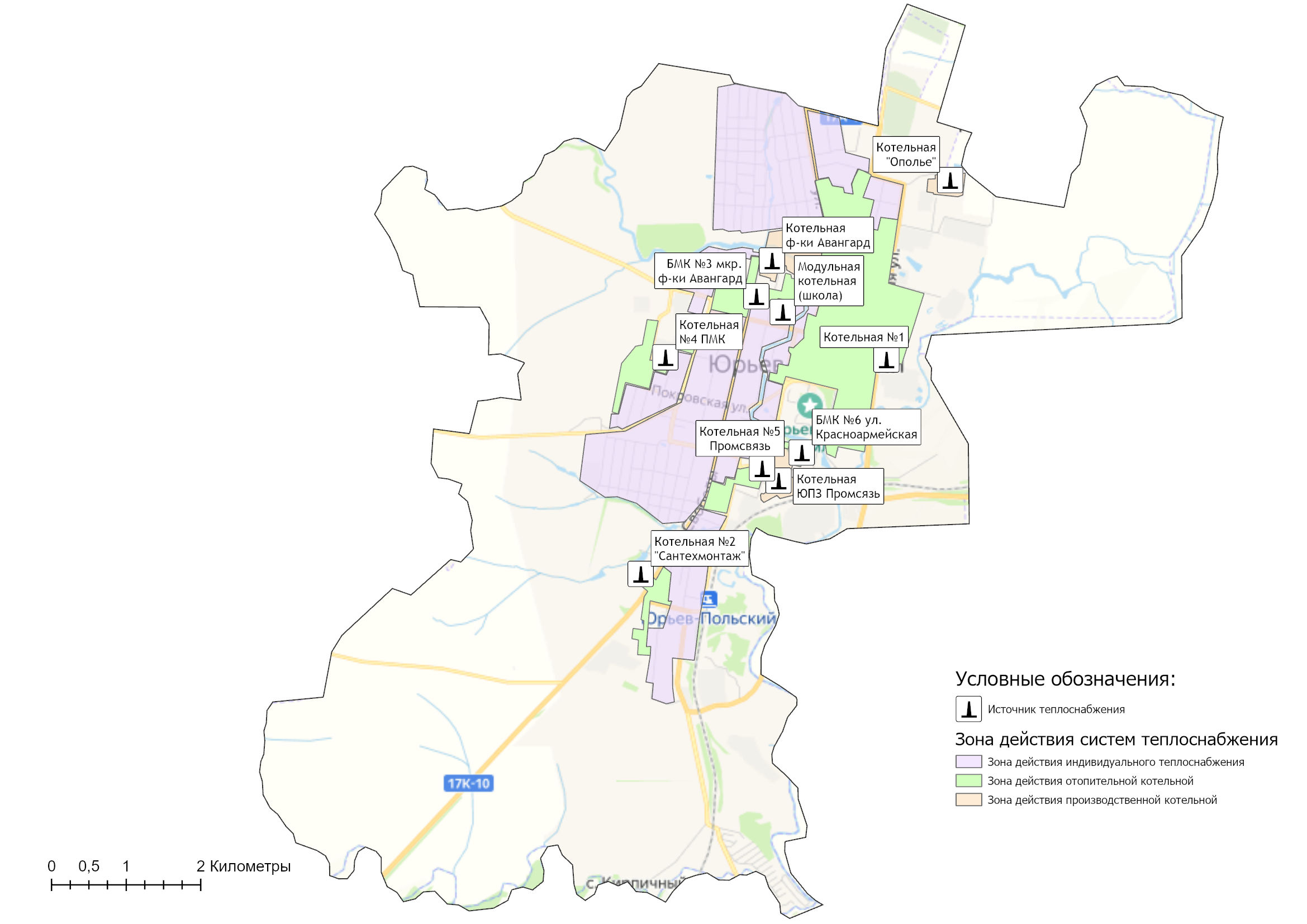 Рисунок 1.4.1 – Зоны действия типов систем теплоснабжения на территории муниципального образования город Юрьев-ПольскийРаздел 2. Существующие и перспективные балансы тепловой мощности источников тепловой энергии и тепловой нагрузки потребителей2.1 Описание существующих и перспективных зон действия систем теплоснабжения и источников тепловой энергииСведения по зонам действия источников тепловой энергии представлены в таблице 2.1.1.Таблица 2.1.1 – Зоны действия источников тепловой энергии муниципального образования город Юрьев-Польский Тепловые нагрузки потребителей, обслуживаемых котельными, в зонировании по тепловым районам муниципального образования приведены в таблице 2.1.2.Таблица 2.1.2 – Присоединенная нагрузка потребителей по тепловым районамРеестр зданий и их подключенная тепловая нагрузка, входящие в состав каждой централизованной системы теплоснабжения приведен в таблице 1.1.2.Информация об изменении зон действия систем теплоснабжения муниципального образования представлена в Разделе 4 Схемы теплоснабжения.На 2023 год подключенная тепловая нагрузка на нужды отопления и горячего водоснабжения составляет 29,921 Гкал/ч.2.2 Описание существующих и перспективных зон действия индивидуальных источников тепловой энергииСуществующие зоны децентрализованного теплоснабжения и нагрузка потребителей с индивидуальным отоплением муниципального образования город Юрьев-Польский сохранятся на период действия схемы теплоснабжения. Потребители с индивидуальным теплоснабжением – это частные одноэтажные дома с неплотной застройкой в населенных пунктах, где индивидуальное теплоснабжение жилых домов сохранится на том же уровне на расчетный период действия Схемы теплоснабжения. Существующие и планируемые к застройке потребители, вправе использовать для отопления индивидуальные источники теплоснабжения. Индивидуальное теплоснабжение предусматривается для:• Индивидуальных жилых домов до трех этажей вне зависимости от месторасположения;•	 Малоэтажных (до четырех этажей) блокированных жилых домов (таунхаусов) планируемых к строительству вне перспективных зон действия источников теплоснабжения при условии удельной нагрузки теплоснабжения планируемой застройки менее 0,01 Гкал/ч/га;•	 Социально-административных зданий высотой менее 12 метров (четырех этажей) планируемых к строительству в местах расположения малоэтажной и индивидуальной жилой застройки, находящихся вне перспективных зон действия источников теплоснабжения;•	 Промышленных и прочих потребителей, технологический процесс которых предусматривает потребление природного газа;•	 Любых объектов при отсутствии экономической целесообразности подключения к централизованной системе теплоснабжения;•	 Инновационных объектов, проектом теплоснабжения которых предусматривается удельный расход тепловой энергии на отопление менее 15 кВт∙ч/м2год, т.н. «пассивный (или нулевой) дом» или теплоснабжение которых предусматривается от альтернативных источников, включая вторичные энергоресурсы.Перевод потребителей с централизованного теплоснабжения на индивидуальные источники теплоснабжения схемой теплоснабжения муниципального образования не предусматривается. На последующие периоды по результатам проведения актуализации Схемы теплоснабжения муниципального образования город Юрьев-Польский вносятся соответствующие изменения в Перечень объектов по переключению домов на отопление с использованием индивидуальных источников теплоснабжения (таблица 2.2.1).Таблица 2.2.1 – Перечень объектов, определенных перспективной схемой теплоснабжения, по переключению потребителей на отопление с использованием индивидуальных источников теплоснабжения2.3 Существующие и перспективные балансы тепловой мощности и тепловой нагрузки потребителей в зонах действия источников тепловой энергии, в том числе работающих на единую тепловую сеть, на каждом этапе.Расходная часть баланса тепловой мощности по каждому источнику в зоне его действия складывается из максимума тепловой нагрузки, присоединенной к тепловым сетям источника, потерь в тепловых сетях при максимуме тепловой нагрузки и расчетного резерва тепловой мощности.В таблице 2.3.1, представлен баланс тепловой мощности источников теплоснабжения к концу планируемого периода, обеспечивающих теплоснабжение и тепловой нагрузки на территории муниципального образования город Юрьев-Польский Владимирской области.Существующие системы теплоснабжения муниципального образования город Юрьев-Польский в целом обеспечивают покрытие перспективной тепловой нагрузки потребителей. Суммарный профицит тепловой мощности систем теплоснабжения, на момент актуализации схемы теплоснабжения на 2024 год составляет 7,59 Гкал/ч.Наибольший резерв тепловой мощности наблюдается по котельной №1 «Центральная» г. Юрьев-Польский - 4,66 Гкал/час (15% от располагаемой мощности источника).2.4 Перспективные балансы тепловой мощности источников тепловой энергии и тепловой нагрузки потребителей в случае, если зона действия источника тепловой энергии расположена в границах двух или более поселений, городских округов либо в границах городского округа (поселения) и города федерального значения или городских округов (поселений) и города федерального значения, с указанием величины тепловой нагрузки для потребителей каждого поселения, городского округа, города федерального значенияЗоны действия источников тепловой энергии расположены в границах территорий населенных пунктов муниципального образования город Юрьев-Польский. Источники тепловой энергии с зоной действия, расположенной в границах двух или более поселений, городских округов либо в границах городского округа (поселения) и города федерального значения или городских округов (поселений) и города федерального значения, отсутствуют. До конца расчетного периода зоны действия существующих котельных останутся в пределах населенных пунктов муниципального образования город Юрьев-Польский.Таблица 2.3.1 – Баланс тепловой мощности источников теплоснабжения муниципального образования город Юрьев-Польский2.5 Радиус эффективного теплоснабжения, определяемый в соответствии с методическими указаниями по разработке схем теплоснабженияРадиус эффективного теплоснабжения – максимальное расстояние от теплопотребляющей установки до ближайшего источника тепловой энергии в системе теплоснабжения, при превышении которого подключение теплопотребляющей установки к данной системе теплоснабжения нецелесообразно по причине увеличения совокупных расходов в системе теплоснабжения.Согласно Методическим указаниям, определение радиуса эффективного теплоснабжения выполняется для обоснования предложений по расширению зон действия за счет подключения новых потребителей. По состоянию на 2023 год предложений по подключению к централизованным системам теплоснабжения на территории муниципального образования город Юрьев-Польский не поступало.Радиус эффективного теплоснабжения для зон действия источников тепловой энергии муниципального образования город Юрьев-Польский приведен на рисунке 2.5.1.На перспективу до 2030 года радиусы теплоснабжения не изменяются и сохраняются на уровне значений 2023 года в связи с отсутствием изменения тепловой нагрузки.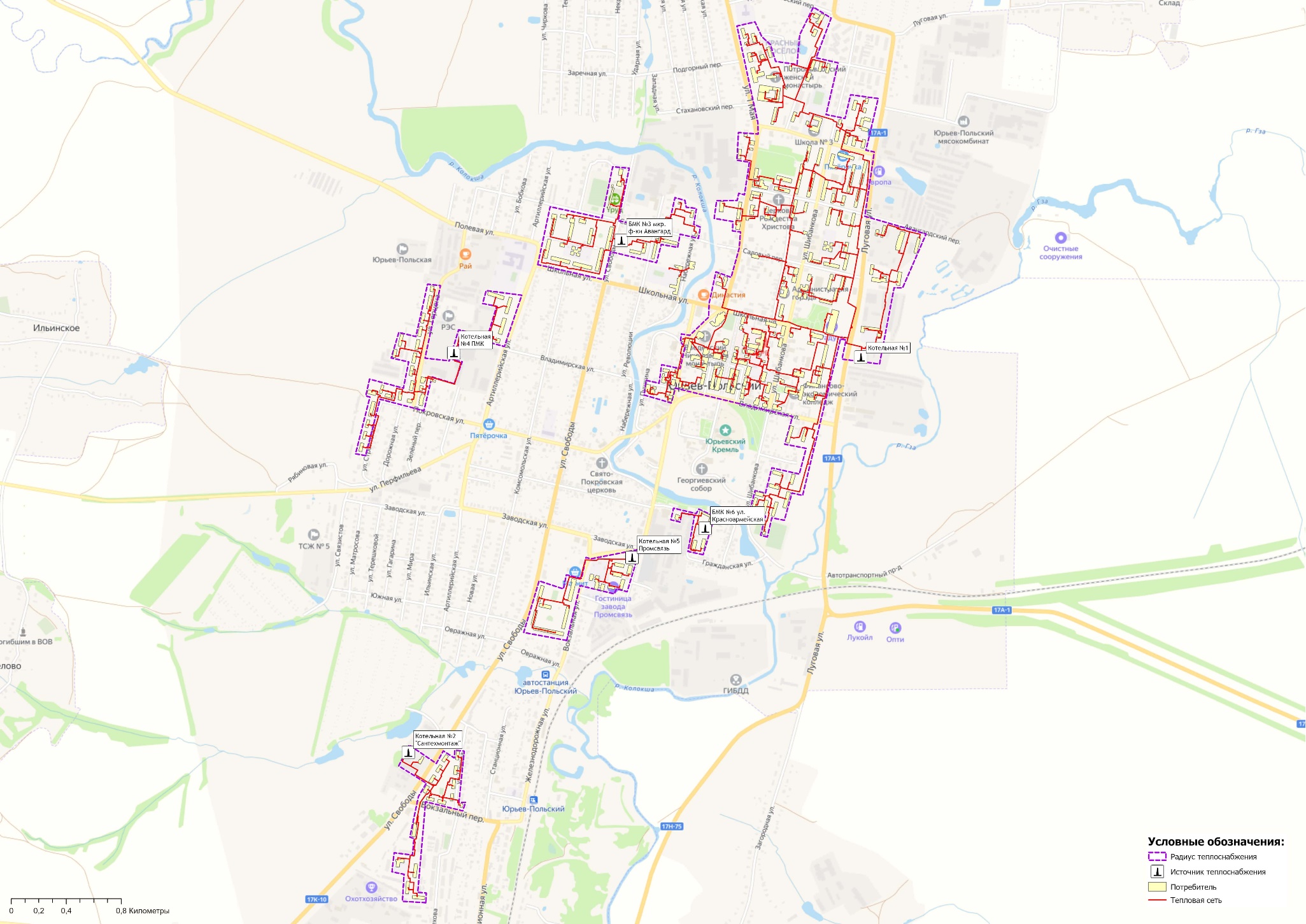 Рисунок 2.5.1 – Радиусы эффективного теплоснабжения котельных города Юрьев-ПольскийРаздел 3. Существующие и перспективные балансы теплоносителя.3.1 Существующие и перспективные балансы производительности водоподготовительных установок и максимального потребления теплоносителя теплопотребляющими установками потребителейВ настоящее время водоподготовительные установки имеются на всех централизованных котельных г. Юрьев-Польский. В таблице 3.1.1 представлены перспективные балансы производительности ВПУ источников теплоснабжения.3.2 Существующие и перспективные балансы производительности водоподготовительных установок источников тепловой энергии для компенсации потерь теплоносителя в аварийных режимах работы систем теплоснабженияВ соответствии с п. 6.22 СП 124.13330.2012 «Тепловые сети» для открытых и закрытых систем теплоснабжения должна предусматриваться дополнительно аварийная подпитка, расход которой принимается в количестве 2 % среднегодового объема воды в тепловой сети и присоединенных системах теплоснабжения независимо от схемы присоединения.Информация о работе водоподготовительных установок в аварийных режимах работы представлена в таблице 3.1.1. По результатам анализа таблицы можно сделать вывод, что на котельных производительность оборудования химводоподготовки может в том числе покрывать потребность в химочищенной воде во время возникновения аварийных ситуаций.Таблица 3.1.1 – Перспективные балансы производительности ВПУ источников теплоснабженияРаздел 4. Основные положения мастер-плана развития систем теплоснабжения поселения, городского округа, города федерального значения4.1 Описание сценариев развития теплоснабжения муниципального образованияСхемой теплоснабжения муниципального образования город Юрьев-Польский предусматривается сохранение теплоснабжения многоквартирных жилых домов и объектов общественно-делового назначения города от действующих котельных. Для отопления вновь строящегося многоквартирного жилого фонда и объектов общественного назначения Схемой теплоснабжения предлагается использование индивидуальных источников теплоснабжения. Сценарием развития теплоснабжения муниципального образования город Юрьев-Польский является модернизация технологического и газового оборудования существующих котельных и замена изношенных участков тепловых сетей от котельных до потребителей с сохранением существующих зон действия источников тепловой энергии.Мастер-план развития системы теплоснабжения города Юрьев-Польский на период до 2030 года представлен на рисунке 4.1.1 и 4.1.2.4.2 Обоснование выбора приоритетного сценария развития теплоснабжения поселения, городского округа, города федерального значенияПриоритетным сценарием развития системы теплоснабжения муниципального образования город Юрьев-Польский является модернизация технологического и газового оборудования существующих котельных и замена изношенных участков тепловых сетей от котельных до потребителей с сохранением существующих зон действия источников тепловой энергии. При строительстве жилья необходимо применять теплосберегающие технологии и материалы. Необходимо внедрять приборы учёта расхода теплоэнергии потребителями (счетчики) и регулирование подачи тепла.Результатом реализации инвестиционных проектов является создание на территории муниципального образования город Юрьев-Польский современной, энергоэффективной, работающей в автоматическом режиме системы теплоснабжения. Она обеспечит надежное и качественное теплоснабжение всех потребителей при отсутствии сверхнормативного роста платы граждан за коммунальные услуги. Суммарная финансовая потребность в реализацию мероприятий по строительству, реконструкции и техническому перевооружению источников тепловой энергии и тепловых сетей с учетом непредвиденных расходов по данным проектам на период до 2030 года составляет 35,620 млн. руб. Указанные объёмы финансовых средств являются ориентировочными и подлежат уточнению по итогам разработки проектно-сметной документации.Инвестирование проектов предусматривается за счет внебюджетных источников.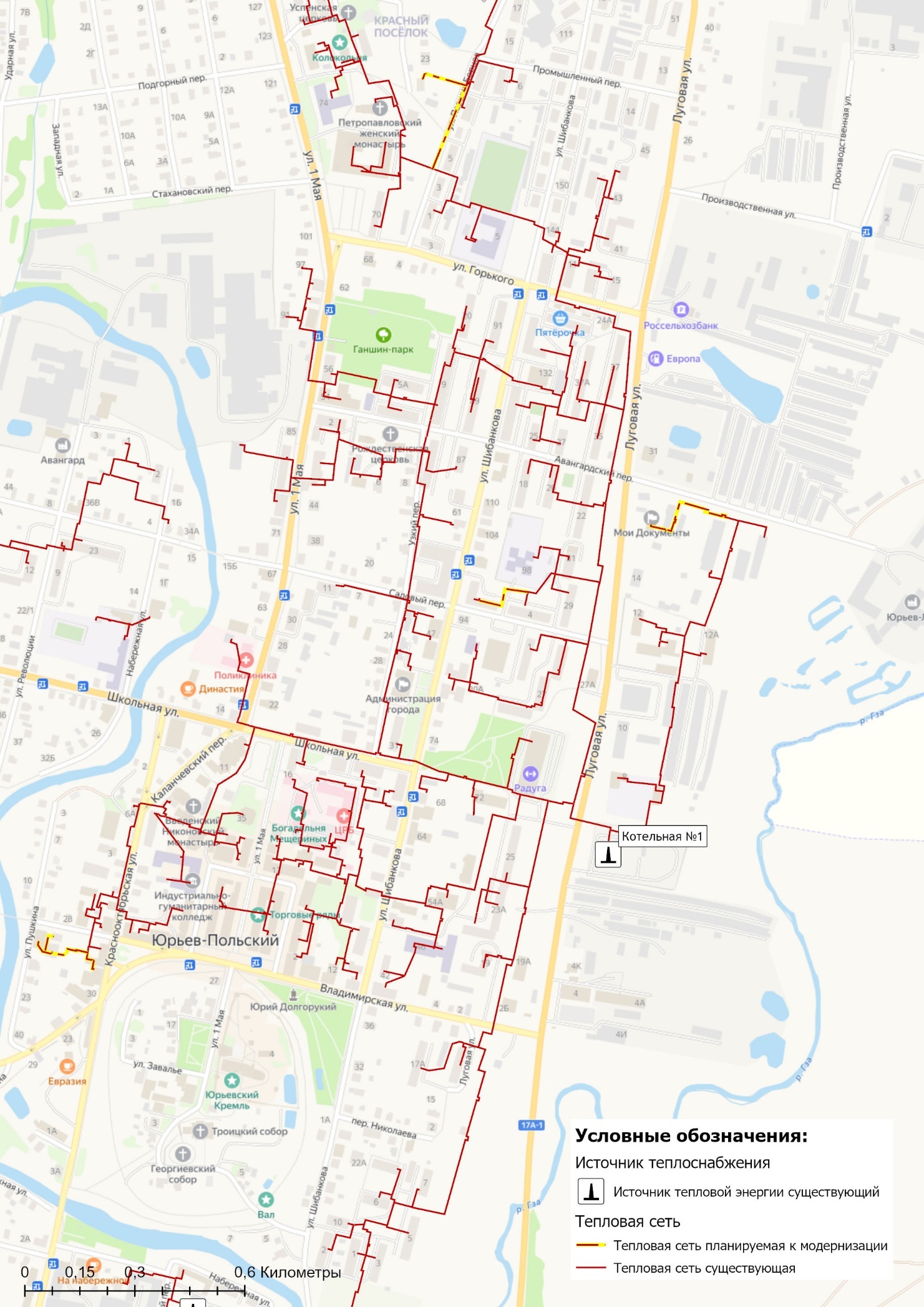 Рисунок 4.1.1 – Мастер-план развития тепловых сетей на территории города Юрьев-Польский на период до 2030 года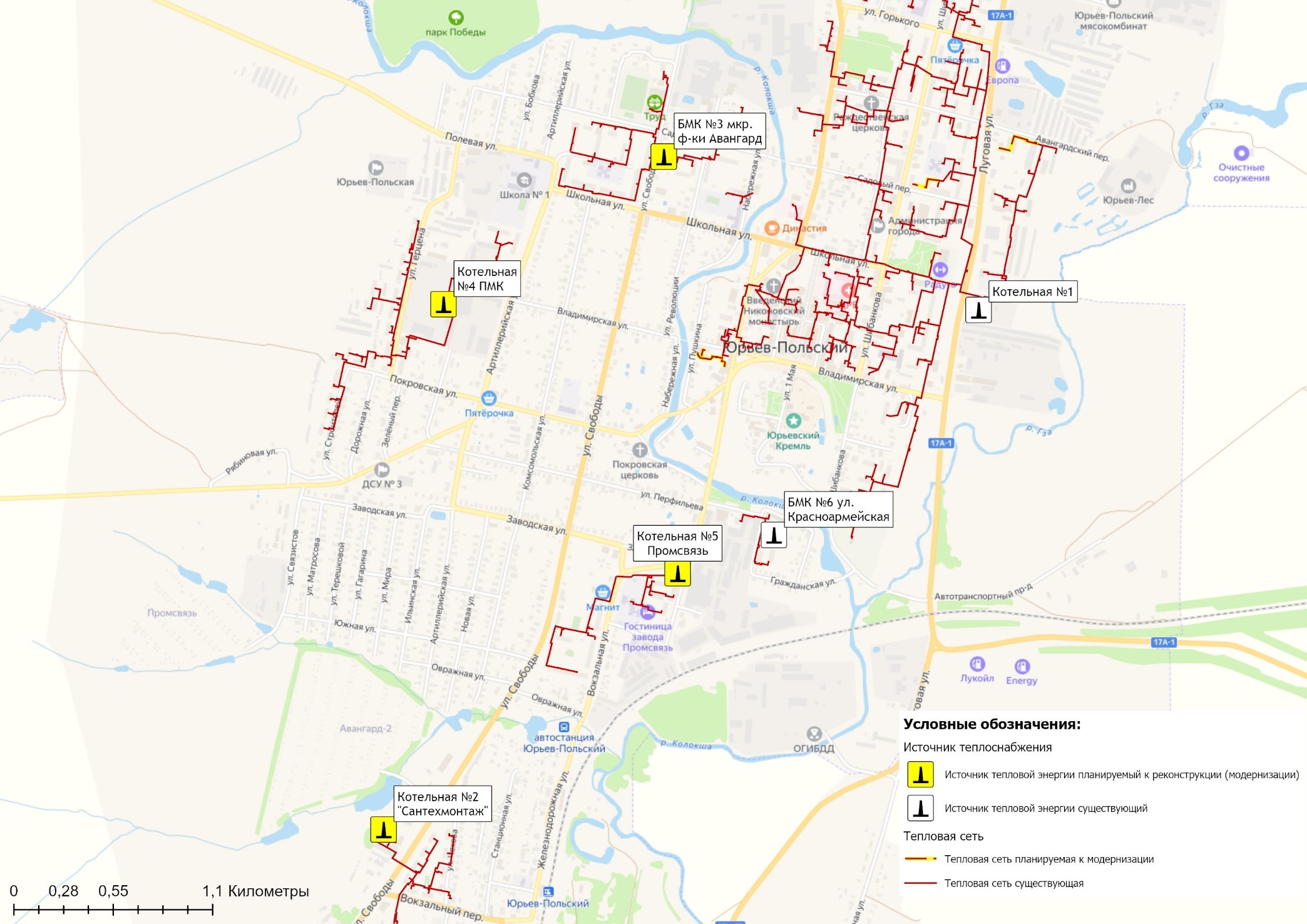 Рисунок 4.1.2 – Мастер-план развития источников теплоснабжения города Юрьев-Польский на период до 2030 годаРаздел 5. Предложения по строительству, реконструкции, техническому перевооружению и (или) модернизации источников тепловой энергии.5.1 Предложения по строительству источников тепловой энергии, обеспечивающих перспективную тепловую нагрузку на осваиваемых территориях муниципального образования, для которых отсутствует возможность и (или) целесообразность передачи тепловой энергии от существующих или реконструируемых источников тепловой энергииПерспективная тепловая нагрузка на осваиваемых территориях города в пределах границ радиусов эффективного теплоснабжения и свободного резерва тепловой мощности источников может быть компенсирована существующими централизованными котельными. Строительство дополнительных источников тепловой энергии для этих целей не требуется. В отношении перспективных потребителей, расположенных за пределами эффективного радиуса теплоснабжения, компенсация перспективной тепловой нагрузки планируется за счет индивидуальных источников, так как экономическая целесообразность сооружения централизованного теплоснабжения при отсутствии крупных, или сосредоточенных в плотной застройке потребителей, отсутствует.5.2 Предложения по реконструкции источников тепловой энергии, обеспечивающих перспективную тепловую нагрузку в существующих и расширяемых зонах действия источников тепловой энергииПо итогам реализации проектов, предусмотренных Схемой теплоснабжения на территории муниципального образования город Юрьев-Польский на период до 2030 года, перспективная тепловая нагрузка сохраняется на уровне базового периода.5.3 Предложения по техническому перевооружению и (или) модернизации источников тепловой энергии с целью повышения эффективности работы систем теплоснабженияСхемой теплоснабжения предусматривается реализация следующих мероприятий по техническому перевооружению источников тепловой энергии с целью повышения надежности и эффективности их работы:- Замена прибора учета тепловой энергии (котельная №4);- Установка системы ВНТК- Установка видеонаблюдения (Котельная №2)- Установка газовой резервной линии редуцирования (БМК Фабричного м-на; БМК Заводского м-на).В таблице 5.3.1 представлены данные по объему технического перевооружения и модернизации источников теплоснабжения.Экономический эффект от повышения эффективности эксплуатации реконструируемых (модернизируемых) источников теплоснабжения представлен в Главе 12 Обосновывающих материалов Схемы теплоснабжения. 5.4 Графики совместной работы источников тепловой энергии, функционирующих в режиме комбинированной выработки электрической и тепловой энергии и котельныхИсточники тепловой энергии, функционирующих в режиме комбинированной выработки электрической и тепловой энергии, и котельные работающие совместно на единую тепловую сеть отсутствуют.Таблица 5.3.1 – План-график по модернизации и техническому перевооружению источников теплоснабжения на территории муниципального образования город Юрьев-Польский5.5 Меры по выводу из эксплуатации, консервации и демонтажу избыточных источников тепловой энергии, а также источников тепловой энергии, выработавших нормативный срок службы, в случае если продление срока службы технически невозможно или экономически нецелесообразноПо итогам реализации проектов по модернизации и реконструкции котельных на территории муниципального образования город Юрьев-Польский вывод существующих изношенных объектов теплоснабжения из эксплуатации не предусматривается. 5.6 Меры по переоборудованию котельных в источники тепловой энергии, функционирующие в режиме комбинированной выработки электрической и тепловой энергииМеры по переоборудованию котельных в источники комбинированной выработки электрической и тепловой энергии на расчетный период не требуется. Собственные нужды (электрическое потребление) котельных компенсируются существующим электроснабжением.5.7 Меры по переводу котельных, размещенных в существующих и расширяемых зонах действия источников тепловой энергии, функционирующих в режиме комбинированной выработки электрической и тепловой энергии, в пиковый режим работы, либо по выводу их из эксплуатацииЗоны действия источников комбинированной выработки тепловой и электрической энергии на территории муниципального образования город Юрьев-Польский отсутствуют, перевод котельных в пиковый режим не требуется.5.8 Температурный график отпуска тепловой энергии для каждого источника тепловой энергии или группы источников тепловой энергии в системе теплоснабжения, работающей на общую тепловую сеть, и оценку затрат при необходимости его измененияНа территории муниципального образования город Юрьев-Польский теплоснабжение потребителей, в течение отопительного периода 2023/2024 гг., предусматривается по следующим температурным графикам:График работы Котельная №1 – 115/70⁰С со срезкой при tпод.=90⁰С и изломом для  ГВС при tпод.=65 ⁰С;График работы Котельная №2 – 85/65⁰С с плавной срезкой при tпод.=80⁰С;График работы Котельная №3 – 95/70⁰С со срезкой при tпод.=85⁰С и изломом для подогревателей ГВС при tпод.=65 ⁰С;График работы Котельная №4 – 85/65⁰С с плавной срезкой при tпод.=80⁰С;График работы Котельная №5 – 85/65⁰С с плавной срезкой при tпод.=80⁰С;График работы Котельная №6 – 85/65⁰С с плавной срезкой при tпод.=80⁰С.Таблица 5.8.1 – Параметры отпуска тепловой энергии в сетьПодробная информация по температурным графикам систем теплоснабжения муниципального образования город Юрьев-Польский представлена в разделе 1.2.5 Обосновывающих материалов Схемы теплоснабжения.5.9 Предложения по перспективной установленной тепловой мощности каждого источника тепловой энергии с предложениями по сроку ввода в эксплуатацию новых мощностейИнформация по перспективной установленной тепловой мощности каждого источника тепловой энергии приведена в таблице 5.9.1.Таблица 5.9.1 – Предложения по перспективной установленной тепловой мощности5.10 Предложения по вводу новых и реконструкции существующих источников тепловой энергии с использованием возобновляемых источников энергии, а также местных видов топливаВвод новых и реконструкция существующих источников тепловой энергии с использованием возобновляемых источников энергии, а также местных видов топлива до конца расчетного периода не ожидается.Раздел 6. Предложения по строительству, реконструкции и (или) модернизации тепловых сетей6.1 Предложения по строительству, реконструкции и (или) модернизации тепловых сетей, обеспечивающих перераспределение тепловой нагрузки из зон с дефицитом располагаемой тепловой мощности источников тепловой энергии в зоны с резервом располагаемой тепловой мощности источников тепловой энергии (использование существующих резервов)Реконструкция и строительство тепловых сетей, обеспечивающих перераспределение тепловой нагрузки из зон с избытком тепловой мощности в зоны с дефицитом тепловой мощности, не планируется. Дефициты тепловой мощности на источниках теплоснабжения отсутствуют.6.2 Предложения по новому строительству тепловых сетей для обеспечения перспективных приростов тепловой нагрузки во вновь осваиваемых районах поселения, городского округа под жилищную, комплексную или производственную застройкуСтроительство тепловых сетей для обеспечения перспективных приростов тепловой нагрузки под жилищную, комплексную или производственную застройку во вновь осваиваемых районах города не планируется, поскольку на краткосрочную перспективу не планируется подключение объектов к системе централизованного теплоснабжения. По результатам выдачи технических условий на технологическое присоединение, соответствующая информация будет представлена в Схеме теплоснабжения при её актуализации.6.3 Предложения по строительству, реконструкции и (или) модернизации тепловых сетей в целях обеспечения условий, при наличии которых существует возможность поставок тепловой энергии потребителям от различных источников тепловой энергии при сохранении надежности теплоснабженияСтроительство тепловых сетей, обеспечивающих условия, при наличии которых существует возможность поставок тепловой энергии потребителям от различных источников тепловой энергии при сохранении надежности теплоснабжения, не требуется.В связи с тем, что среди подключенных абонентов котельной №1 по адресу: г. Юрьев-Польский, ул. Луговая, д.6 имеются потребители первой категории, то Схемой теплоснабжения предусматривается в рамках модернизации котельной реализация мероприятий по изменению вида резервного топлива котельной, с её переводом на дизельное топливо.В соответствии с пп.31 пункта 18 Правил оценки готовности к отопительному периоду (утв. приказом Министерства энергетики РФ от 12 марта 2013 г. N 103) необходимость в мероприятиях по установке резервного оборудования, организации совместной работы нескольких источников тепловой энергии на единую тепловую сеть, резервированию тепловых сетей смежных районов поселка отсутствует.6.4 Предложения по строительству, реконструкции и (или) модернизации тепловых сетей для повышения эффективности функционирования системы теплоснабжения, в том числе за счет перевода котельных в пиковый режим работы или ликвидации котельныхСтроительство, реконструкция, модернизация тепловых сетей, для повышения эффективности функционирования системы теплоснабжения, за счет перевода котельных в пиковый режим работы или ликвидации котельных не планируется.6.5 Предложения по строительству, реконструкции и (или) модернизации тепловых сетей для обеспечения нормативной надежности теплоснабжения потребителейПо итогам проведенных расчетов по оценке надежности систем теплоснабжения муниципального образования город Юрьев-Польский, установлено, что системы теплоснабжения муниципального образования город Юрьев-Польский являются надежными.С целью поддержания нормативной надежности теплоснабжения от рассматриваемых источников теплоснабжения на период до 2030 предусматриваются работы по замене участков тепловых сетей в рамках программы капитальных ремонтов и инвестиционной программы эксплуатирующей организации.6.6 Предложения по реконструкции и (или) модернизации тепловых сетей, подлежащих замене в связи с исчерпанием эксплуатационного ресурсаЧасть участков тепловых сетей муниципального образования город Юрьев-Польский были введены в эксплуатацию до 1991 года, в связи с чем они частично находятся в предаварийном состоянии, поэтому в период до 2030 года планируется плановая замена тепловых сетей.Проведение работ по реконструкции тепловых сетей, подлежащих замене в связи с исчерпанием эксплуатационного ресурса, планируется осуществлять, за счет средств, предусмотренных тарифом на тепловую энергию.Перечень участков, в отношении которых планируется проведение работ по реконструкции и техническому перевооружению тепловых сетей представлен в таблице 6.6.1. Таблица 6.6.1 – План-график по реконструкции и техническому перевооружению участков тепловых сетей на территории муниципального образования город Юрьев-ПольскийРаздел 7. Предложения по переводу открытых систем теплоснабжения (горячего водоснабжения), отдельных участков таких систем на закрытые системы горячего водоснабжения7.1 Предложения по переводу существующих открытых систем теплоснабжения (горячего водоснабжения), отдельных участков таких систем на закрытые системы горячего водоснабжения, для осуществления которого необходимо строительство индивидуальных и (или) центральных тепловых пунктов при наличии у потребителей внутридомовых систем горячего водоснабженияНа территории муниципального образования город Юрьев-Польский открытые системы теплоснабжения отсутствуют. Мероприятия по реконструкции тепловых сетей в целях обеспечения гидравлических режимов, обеспечивающих качество горячей воды в открытых системах теплоснабжения не требуются. Строительство индивидуальных и (или) центральных тепловых пунктов для перевода из открытой системы теплоснабжения в закрытую не требуется.7.2 Предложения по переводу существующих открытых систем теплоснабжения (горячего водоснабжения), отдельных участков таких систем на закрытые системы горячего водоснабжения, для осуществления которого отсутствует необходимость строительства индивидуальных и (или) центральных тепловых пунктов по причине отсутствия у потребителей внутридомовых систем горячего водоснабженияОткрытые системы теплоснабжения (горячего водоснабжения) на территории муниципального образования город Юрьев-Польский отсутствуют. Мероприятия по переводу открытых систем теплоснабжения (горячего водоснабжения) в закрытые системы горячего водоснабжения не требуются. Необходимость строительства индивидуальных и (или) центральных тепловых пунктов по причине отсутствия у потребителей внутридомовых систем горячего водоснабжения отсутствует.Раздел 8. Перспективные топливные балансы8.1 Перспективные топливные балансы для каждого источника тепловой энергии по видам основного, резервного и аварийного топлива на каждом этапеПерспективные топливные балансы муниципального образования город Юрьев-Польский в разрезе по каждому источнику тепловой энергии и сводного по муниципальному образованию представлены в таблице 8.1.2.В качестве основного топлива на источниках тепловой энергии используется природный газ. Перспективное топливопотребление было рассчитано с учетом сохранения существующих систем теплоснабжения и реализации мероприятий по модернизации (реконструкции) источников теплоснабжения до окончания планируемого периода.Таким образом, на основании данных таблицы 8.1.2 на перспективу до 2030 года предполагается сохранение объемов потребления природного газа на уровне плановых значений 2024 года.Информация по нормативным запасам резервного топлива, утвержденных распоряжением администрации Владимирской области от 07.10.2022 № 1026-р «Об утверждении графика перевода потребителей Владимирской области на резервные виды топлива при похолоданиях в I квартале 2023 года» представлена в таблице 8.1.1.Таблица 8.1.1 – Нормативный запас топлива котельных г. Юрьев-ПольскийСхемой теплоснабжения предусматривается возможность реализации проекта по переводу котлов Е-1/9 на дизельное топливо в котельной №1 г. Юрьев-Польский. По завершению реализации мероприятия дизельное топливо будет использоваться в качестве резервного вида топлива.Таблица 8.1.2 - Прогнозные значения годовых расходов условного топлива на выработку тепловой энергии источниками тепловой энергии (котельными ООО «Т Плюс ВКС»)8.2 Потребляемые источником тепловой энергии виды топлива, включая местные виды топлива, а также используемые возобновляемые источники энергии Основным видом топлива для котельных муниципального образования является природный газ (см. раздел 1.8.1 Обосновывающих материалов Схемы теплоснабжения). Информация о резервных видах топлива представлена в разделе 8.1 Схемы теплоснабжения.  Индивидуальные источники тепловой энергии в частных жилых домах в качестве топлива используют природный и сжиженный газ, электроэнергию и твердое топливо. Существующие источники тепловой энергии г. Юрьев-Польский не используют местные виды топлива в качестве основного в связи с низким КПД и высокой себестоимостью. Возобновляемые источники энергии на территории города отсутствуют.8.3 Виды топлива, их долю и значение низшей теплоты сгорания топлива, используемые для производства тепловой энергии по каждой системе теплоснабжения В качестве основного топлива на территории муниципального образования город Юрьев-Польский используется природный газ. Информация о низшей теплоте сгорания топлива, используемого для производства тепловой энергии по системам теплоснабжения, по итогам 2022г. представлена в таблице ниже.Таблица 8.3.1 – Установленный топливный режим котельных8.4 Преобладающий в поселении, городском округе вид топлива, определяемый по совокупности всех систем теплоснабжения, находящихся в соответствующем поселении, городском округе На территории муниципального образования город Юрьев-Польский для централизованных источников теплоснабжения преобладающим видом топлива является природный газ. Основным видом топлива индивидуальных источников теплоснабжения на территории города является природный газ.8.5 Приоритетное направление развития муниципального образования Приоритетным направлением развития топливного баланса муниципального образования город Юрьев-Польский является сохранение природного газа как основного вида топлива котельных.Раздел 9. Инвестиции в строительство, реконструкцию, техническое перевооружение и (или) модернизацию9.1 Предложения по величине необходимых инвестиций в строительство, реконструкцию, техническое перевооружение и (или) модернизацию источников тепловой энергии на каждом этапеДо конца расчетного периода запланированы мероприятия по модернизации и техническому перевооружению источников тепловой энергии, приведенные в таблице 5.3.1 Схемы теплоснабжения.Суммарные затраты на реализацию предлагаемых проектов по развитию источников систем теплоснабжения муниципального образования город Юрьев-Польский составляют 3,024 млн. руб. на период до 2030 года.Распределение затрат по периодам:в период 2023 г.: 2,118 млн. руб.;в период 2026 г.: 0,906 млн. руб.План капитальных вложений для реализации проектов по развитию систем теплоснабжения в части источников тепловой энергии (мощности) приведен в таблице 9.1.1Реализация рассматриваемых проектов предусматривается за счет средств теплоснабжающей организации (концессионера) на основании условий заключенного концессионного соглашения, состоящих преимущественно из прибыли и амортизационных отчислений от основной деятельности.Все необходимые мероприятия должны быть включены в инвестиционную, ремонтную и иные программы теплоснабжающей организации (концессионера), на основании чего капитальные затраты на осуществление необходимых мероприятий учитываются региональным регулирующим органом в составе необходимой валовой выручки предприятия.9.2 Предложения по величине необходимых инвестиций в строительство, реконструкцию, техническое перевооружение и (или) модернизацию тепловых сетей, насосных станций и тепловых пунктов на каждом этапеДо конца расчетного периода запланированы мероприятия по реконструкции и техническому перевооружению участков тепловых сетей, приведенных в таблице 6.6.1 Схемы теплоснабжения.Суммарные затраты на реализацию предлагаемых проектов по развитию тепловых сетей муниципального образования город Юрьев-Польский составляют 32,596 млн. руб. на период до 2030 года.Распределение затрат по периодам:в период 2023 г.: 11,540 млн. руб.;в период 2025 г.: 11,052 млн. руб.;в период 2026 г.: 3,799 млн. руб.;в период 2027 г.: 6,205 млн. руб.План и источники капитальных вложений для реализации проектов по развитию систем теплоснабжения в части тепловых сетей приведены в таблице 9.1.1.Таблица 9.1.1 – Сводная оценка стоимости основных мероприятий и величины необходимых капитальных вложений в строительство и реконструкцию объектов централизованных систем теплоснабжения9.3 Предложения по величине инвестиций в строительство, реконструкцию, техническое перевооружение и (или) модернизацию в связи с изменениями температурного графика и гидравлического режима работы системы теплоснабжения на каждом этапеИзменений температурного графика не предполагается, а гидравлический режим работы системы теплоснабжения сохраняется на расчетный период до 2030 года. Инвестиции в строительство, реконструкцию и техническое перевооружение на указанные мероприятия не требуются.9.4 Предложения по величине необходимых инвестиций для перевода открытой системы теплоснабжения (горячего водоснабжения), отдельных участков такой системы на закрытую систему горячего водоснабжения на каждом этапеПеревод открытой системы теплоснабжения (горячего водоснабжения) в закрытую систему горячего водоснабжения до конца расчетного периода не требуется, по причине того, что открытые системы теплоснабжения на территории муниципального образования город Юрьев-Польский отсутствуют.Инвестиции на указанные мероприятия не предусматриваются.9.5. Оценка эффективности инвестиций по отдельным предложениямОценка экономической эффективности от капитальных вложений в строительство и реконструкцию объектов централизованных систем теплоснабжения не приводится, в связи с тем, что рассматриваемые мероприятия направлены на замену существующего изношенного основного и вспомогательного оборудования котельных без изменения их технических параметров.9.6 Величина фактически осуществленных инвестиций в строительство, реконструкцию, техническое перевооружение и (или) модернизацию объектов теплоснабжения за базовый период и базовый период актуализацииДанные о величине фактически осуществленных инвестиций в строительство, реконструкцию, техническое перевооружение и (или) модернизацию объектов теплоснабжения представлены в таблице ниже.Таблица 9.6.1 – Фактическая оценка величины инвестиций в реконструкцию и модернизацию объектов теплоснабжения муниципального образования город Юрьев-Польский Раздел 10. Решение о присвоении статуса единой теплоснабжающей организации (организациям).10.1. Решение о присвоении статуса единой теплоснабжающей организации (организациям).В соответствии со ст.2 Федерального закона от 27.07.2010 №190-ФЗ «О теплоснабжении» теплоснабжающая организация – организация, осуществляющая продажу потребителям и (или) теплоснабжающим организациям произведенных или приобретенных тепловой энергии (мощности), теплоносителя и владеющая на праве собственности или ином законном основании источниками тепловой энергии и (или) тепловыми сетями в системе теплоснабжения, посредством которой осуществляется теплоснабжение потребителей тепловой энергии.По состоянию на апрель 2023 года на территории муниципального образования город Юрьев-Польский статус единой теплоснабжающей организации имеют следующие юридические лица:- ООО «Т Плюс Владимирские коммунальные системы» (ООО «Т Плюс ВКС») (ИНН 3329101304; ОГРН 1223300003299).10.2. Реестр зон деятельности единой теплоснабжающей организации (организаций).Таблица 10.2.1 – Реестр единых теплоснабжающих организаций (ЕТО), содержащий перечень систем теплоснабжения10.3. Основания, в том числе критерии, в соответствии с которыми теплоснабжающей организации присвоен статус единой теплоснабжающей организации.Критериями определения единой теплоснабжающей организации являются: - владение на праве собственности или ином законном основании источниками тепловой энергии с наибольшей рабочей тепловой мощностью и (или) тепловыми сетями с наибольшей рабочей тепловой мощностью и (или) тепловыми сетями с наибольшей емкостью в границах зоны деятельности единой теплоснабжающей организации;- размер собственного капитала; - способность в лучшей мере обеспечить надежность теплоснабжения в соответствующей системе теплоснабжения. Таблица 10.3.1 – Критерии определения ЕТО в системах теплоснабжения на территории муниципального образования10.4 Информация о поданных теплоснабжающими организациями заявках на присвоение статуса единой теплоснабжающей организацииСбор заявок на присвоение статуса единой теплоснабжающей организации в рамках актуализации Схемы теплоснабжения муниципального образования в 2023 году не производился по причине сохранения действующей утвержденной ЕТО на территории муниципального образования.10.5 Реестр систем теплоснабжения, содержащий перечень теплоснабжающих организаций, действующих в каждой системе теплоснабжения, расположенных в границах поселения, городского округа, города федерального значенияТаблица 10.5.1 – Реестр систем теплоснабжения, содержащий перечень теплоснабжающих организацийРаздел 11. Решения о распределении тепловой нагрузки между источниками тепловой энергии.Распределение тепловой нагрузки на расчетный период до 2030 года между источниками тепловой энергии не предполагается. Условия, при которых имеется возможность поставок тепловой энергии потребителям от различных источников тепловой энергии при сохранении надежности теплоснабжения, отсутствуют.Раздел 12. Решения по бесхозяйным тепловым сетям.На момент проведения работ по актуализации схемы теплоснабжения, в границах муниципального образования город Юрьев-Польский участков бесхозяйных тепловых сетей не выявлено.Раздел 13. Синхронизация схемы теплоснабжения со схемой газоснабжения и газификации Владимирской области, схемой и программой развития электроэнергетики, а также со схемами водоснабжения и водоотведения13.1. Описание решений (на основе утвержденной региональной (межрегиональной) программы газификации жилищно-коммунального хозяйства, промышленных и иных организаций) о развитии соответствующей системы газоснабжения в части обеспечения топливом источников тепловой энергии.На текущий момент все источники централизованного теплоснабжения на территории муниципального образования город Юрьев-Польский обеспечены в должной мере основным топливом, решения о развитии соответствующих систем газоснабжения не требуются.13.2.  Описание проблем организации газоснабжения источников тепловой энергии.Проблем с организацией газоснабжения индивидуальных и централизованных источников тепловой энергии на территории муниципального образования город Юрьев-Польский не установлено.13.3. Предложения по корректировке утвержденной (разработке) региональной (межрегиональной) программы газификации жилищно-коммунального хозяйства, промышленных и иных организаций для обеспечения согласованности такой программы с указанными в схеме теплоснабжения решениями о развитии источников тепловой энергии и систем теплоснабжения.Предложения по корректировке программы газификации Владимирской области в разрезе развития источников тепловой энергии и систем теплоснабжения муниципального образования город Юрьев-Польский отсутствуют.13.4. Описание решений (вырабатываемых с учетом положений утвержденной схемы и программы развития Единой энергетической системы России) о строительстве, реконструкции, техническом перевооружении и (или) модернизации, выводе из эксплуатации источников тепловой энергии и генерирующих объектов, включая входящее в их состав оборудование, функционирующих в режиме комбинированной выработки электрической и тепловой энергии, в части перспективных балансов тепловой мощности в схемах теплоснабжения.Планов по строительству, реконструкции, техническому перевооружению, выводу из эксплуатации источников комбинированной электрической и тепловой энергии на территории муниципального образования город Юрьев-Польский не предусмотрено.13.5. Предложения по строительству генерирующих объектов, функционирующих в режиме комбинированной выработки электрической и тепловой энергии, указанных в схеме теплоснабжения, для их учета при разработке схемы и программы перспективного развития электроэнергетики субъекта Российской Федерации, схемы и программы развития Единой энергетической системы России, содержащие в том числе описание участия указанных объектов в перспективных балансах тепловой мощности и энергии.Мероприятий по строительству генерирующих объектов, функционирующих в режиме комбинированной выработки электрической и тепловой энергии данной Схемой теплоснабжения, не предполагается.13.6. Описание решений (вырабатываемых с учетом положений утвержденной схемы водоснабжения муниципального образования) о развитии соответствующей системы водоснабжения в части, относящейся к системам теплоснабжения.Развитие системы водоснабжения в части, относящейся к централизованным систем теплоснабжения на территории муниципального образования, не требуется.13.7. Предложения по корректировке утвержденной (разработке) схемы водоснабжения муниципального образования для обеспечения согласованности такой схемы и указанных в схеме теплоснабжения решений о развитии источников тепловой энергии и систем теплоснабжения.Корректировка утвержденной схемы водоснабжения муниципального образования город Юрьев-Польский для обеспечения согласованности такой схемы и указанных в схеме теплоснабжения решений о развитии источников тепловой энергии и систем теплоснабжения не требуется.Раздел 14. Индикаторы развития систем теплоснабжения поселения, городского округа, города федерального значенияПри разработке данного раздела Схемы теплоснабжения муниципального образования город Юрьев-Польский (актуализация на 2024 год) для систематизации индикативных показателей схемы теплоснабжения предложено разделить данные индикаторы (показатели) на следующие основные группы:1. Показатель эффективности производства тепловой энергииудельный расход топлива на производство тепловой энергии;отношение величины технологических потерь тепловой энергии, теплоносителя к материальной характеристике тепловой сети;отношение величины технологических потерь теплоносителя к материальной характеристике тепловой сети;коэффициент использования установленной тепловой мощности источников централизованного теплоснабжения;удельная материальная характеристика тепловых сетей, приведенная к расчетной тепловой нагрузке;доля тепловой энергии, выработанной в комбинированном режиме (как отношение величины тепловой энергии, отпущенной из отборов турбоагрегатов, к общей величине выработанной тепловой энергии в границах городского округа);удельный расход условного топлива на отпуск электрической энергии;коэффициент использования теплоты топлива (только для источников тепловой энергии, функционирующих в режиме комбинированной выработки электрической и тепловой энергии).2. Показатель надежности объектов теплоснабженияколичество прекращений подачи тепловой энергии, теплоносителя в результате технологических нарушений на тепловых сетях в системах централизованного теплоснабжения;количество прекращений подачи тепловой энергии, теплоносителя в результате технологических нарушений на источниках тепловой энергии;средневзвешенный (по материальной характеристике) срок эксплуатации тепловых сетей (для каждой системы теплоснабжения);отношение материальной характеристики тепловых сетей, реконструированных за год, к общей материальной характеристике тепловых сетей (фактическое значение за отчетный период и прогноз изменения при реализации проектов, указанных в утвержденной схеме теплоснабжения) (для каждой системы теплоснабжения, а также для городского округа);отношение установленной тепловой мощности оборудования источников тепловой энергии, реконструированного за год, к общей установленной тепловой мощности источников тепловой энергии.отсутствие зафиксированных фактов нарушения антимонопольного законодательства (выданных предупреждений, предписаний), а также отсутствие применения санкций, предусмотренных Кодексом Российской Федерации об административных правонарушениях, за нарушение законодательства Российской Федерации в сфере теплоснабжения, антимонопольного законодательства Российской Федерации, законодательства Российской Федерации о естественных монополиях.В таблице ниже приведены индикаторы развития систем теплоснабжения ООО «Т Плюс ВКС», осуществляющую деятельность на территории города Юрьев-Польский.Таблица 14.1 – Индикаторы развития систем теплоснабжения муниципального образования город Юрьев-Польский (ООО «Т Плюс ВКС»)Раздел 15. Ценовые (тарифные) последствияТарифно-балансовые модели теплоснабжения потребителей на очередной долгосрочный период тарифного регулирования 2022-2026 гг. в отношении теплоснабжающей организации, осуществляющей деятельность на территории муниципального образования г. Юрьев-Польский, представлены на официальном сайте Министерства государственного регулирования цен и тарифов Владимирской области (https://tarif33.avo.ru/  ).По состоянию базового периода актуализации схемы теплоснабжения (2023 г.), в отношении теплоснабжающей организации ООО "Т Плюс Владимирские коммунальные системы» установлены следующие тарифные зоны:Тарифная зона №1: муниципальное образование город Юрьев-Польский.В таблице 15.1 представлены тарифы на тепловую энергию на момент актуализации схемы теплоснабжения, установленные Департаментом государственного регулирования цен и тарифов Владимирской области на основании постановления от 17.11.2022г. № 36/159.Таблица 15.1 – Тарифы на тепловую энергию, поставляемую потребителям по системам теплоснабжения муниципального образования город Юрьев-ПольскийНаименование показателейВсегоОборудованных отоплениемв т.ч. централи-зованнымОборудованных горячим водоснабжениемв т.ч. централи-зованнымОбщая площадь жилых помещений, тыс м2494,7360,9246,9285,2247,4в том числе
в многоквартирных домах345345246,9204,6204,6Адрес объектаПодключенная тепловая нагрузка, Гкал/часПодключенная тепловая нагрузка, Гкал/часНаличие общедомового прибора учетаАдрес объектаОтопление ГВСНаличие общедомового прибора учетаКотельная №1Котельная №1Котельная №1Котельная №11 Мая ул, д. 16, Админ. здание больницы0,027184-нет1 Мая ул, д. 16, Гараж 10,006338-нет1 Мая ул, д. 16, Гараж 20,014075-нет1 Мая ул, д. 16, Гараж 30,014130-нет1 Мая ул, д. 16, Гаражи больницы0,014020-нет1 Мая ул, д. 16, Главный корпус (стационар)0,2087870,023750нет1 Мая ул.,д. 16 - Дезокамера0,003174-нет1 Мая ул.,д. 16 - Дневной стационар и скорая0,1114570,000525нет1 Мая ул.,д.16 - Морг0,009157-нет1 Мая ул.,д.16 - Пищеблок0,0179170,004333нет1 Мая ул.,д. 16 - Родильное0,1046720,007500нет1 Мая ул.,д.16 - пристройка к лечебному корпусу0,0674000,004188да1 Мая ул.д.18-Нежилое помещение0,002071-нет1 Мая д.18 ул. - жилой дом0,072382-нет1 Мая ул.,д.29 - помещение магазинjd0,038653-нет1 Мая ул., д.33 - ИП Чуваков А.А.0,019107-нет1 Мая ул,д.35 - административное здание0,0874560,000438да1 Мая ул.,д.35 - технологическое здание0,003730-нет1 Мая д.46 - жилой дом0,025115-нет1 Мая ул. д.48 - жилой дом0,0706000,008480да1 Мая ул.,д.50 - жилой дом0,094000-даЗдание ЦВР 0,051814-да1 Мая ул, д. 57, Гараж (поликлиника)0,015446-нет1 Мая ул.,д.57 - Поликлиника0,1725610,009042нет1 Мая ул.,д.6 - Магазины0,012069-нет1 Мая д.6 - жилой дом0,019762-нет1 Мая ул. д.75 - жилой дом0,099500-да1 Мая ул.,д.77 - нежилое помещение 0,0071050,000540да1 Мая ул,д.77 - жилой дом0,2314120,039300да1 Мая д,8 - помещение Абрамовой Т.А.0,005047-нет1 Мая ул./Советская пл., д.4  помещение магазина0,037117-нетЗдание ЦВР0,119538-даАвангардский пер.,д.2 - жилой дом0,0981000,024800даАвангардский пер.д.5 - жилой дом0,2144000,033000даАвангардский пер.д.5а - жилой дом0,2144000,030300даАвангардский пер,д.6 -Административное здание0,035558-даАвангардский пер.,д.6 - гараж0,008889-нетАвангардский пер 6 - гараж 37,8 кв.м.0,004966-нетАвангардский пер.д.6 - жилой дом0,013887-нетАвангардский пер.д.9 - жилой дом0,4034000,066800даВладимирская ул. д.13 - Административное здание0,055717-даВладимирская ул. д.13а - жилой дом0,013109-нетВладимирская д.13Б - жилой дом0,040500-нетВладимирская ул.,д. 22 - административное здание0,035006-нетАдминистративное здание №20,002512-нетВладимирская ул.,д.24 - административное здание0,054627-нетВладимирская ул.,д.26 - Лаборатория0,004670-даВладимирсакая ул.,д.26 - гараж Ростелеком0,025433-даВладимирская ул.,д.26 – Адм. здание Ростелеком0,086169-даМЦ "Резерв"0,118207-даКаланчевский пер, д. 9, Торгово-офисный центр "Север"0,089738-даЦерковь0,027565-даКраснооктябрьская д.16- жилой дом0,006451-нетКраснооктябрьская ул.,д.18 - жилой дом0,024317-нетАдминистративное здание №10,012904-даКраснооктябрьская ул.,д.22 - административное здание0,005151-даКраснооктябрьская ул. д.26- Магазин0,006390-нетКраснооктябрьская ул.,д.26 - Магазин0,003503-нетКраснооктябрьская ул.,д.6 а - ВТФ "Роспечать"0,008047-нетКраснооктябрьская ул.,д.9 - Гараж пед.колледжа0,014678-нетКраснооктябрьская ул.,д.9 - общежитие педколледжа0,1814990,011988даЛугова ул. д.1 - жилой дом0,119700-даЛуговая ул. д.12 - Административное здание0,038438-даЛуговая ул.,д.12 - Административное здание0,0916030,007500даЛуговая ул.,д.12 - Мастерская0,002029-нетЛуговая ул,,д.12 - бытовки0,001553-нетЛуговая ул.,12 А - Инфекционное отделение0,0962080,005729нетЛуговая ул. д.16 -Админ.здание - отдел природопользование0,002339-даЛуговая ул.,д.16 - помещение центра0,014492-даЛуговая ул.,д.16 - административное здание0,006052-даЛуговая ул.,д.16 -Помещение в админ. здании0,019926-даЛуговая ул.,д.16 - нежилое помещение0,002216-даЛуговая ул.,д.16 - гараж0,005849-нетЛуговая ул, д.16 - гараж0,005729-нетЛуговая ул.,д.17 - жилой дом0,092300-даЛуговая ул.,д.17а - жилой дом0,137000-даЛуговая д.19 -РГС-центр0,0166130,008214даЛуговая ул.д.19- жилой дом0,1934870,013286даЛуговая ул.д.23 - жилой дом0,2660000,039500даЛуговая ул.,д.23 а - жилой дом0,1170000,018500даЛуговая ул,д.25- жилой дом0,2990000,046500даЛуговая ул.,д. 25 А - Здание оздоровит. комплекса0,4435900,064000даЛуговая ул.,д.27 -жилой дом0,6216000,085500даЛуговая ул.,д.27 -Помещение налоговой инспекции0,004066-даЛуговая ул.,д.3 - жилой дом0,134400-даЛуговая ул. д.37а - жилой дом0,3520000,058000даЛуговая ул.,д.43а - жилой дом0,066864-нетЛуговая ул.,д.45а - жилой дом0,038438-нетЛуговая ул.,д.5 - жилой дом0,148600-даЛуговая ул.д.7 - жилой дом0,075100-даСадовый пер,д.1, нежилые помещения0,0118260,000356даСадовый пер д.1- жилой дом0,2164890,035024даСадовый пер. д.11-Помещение суд. приставов0,0122780,000082даСадовый пер. д.11-жилой дом0,0649500,009518даСоветская пл, д. 10, Нежилое помещение (магазин)0,012593-нетСоветская пл.,д.10- жилой дом0,047697-нетСоветская пл.,д.10 -Нежилое помещение 0,006684-нетСоветская пл.,д.16 – нежилые помещения0,073441-нетСоветская пл.,д.1а - Админ.здание0,125935-даСоветская пл, 2А нежилое помещение отдельно стоящее0,004625-нетСоветская пл, 2А - Магазины0,074704-нетСоветская пл.,2Б – Магазины0,054183-нетСоветская пл.,2В – Магазины0,062621-нетСоветская пл.,2Г – Магазины0,076578-нетСоветская пл.,д.5 - Новое здание учебного корпуса0,1209880,009200нетСоветская пл.,д.5 - Учебный корпус педколледжа0,191136-нетСоветская пл.,д.8 - Нежилые помещение0,013613-нетСоветская пл.,д.8 - жилой дом0,056438-нетСоветская пл,д.12а , общежитие № 10,093055-нетШибанкова ул.,д.1 - жилой дом0,0314790,002385нетШибанкова ул. д10 - жилой дом0,069001-нетШибанкова ул.д.142а - жилой дом0,1450000,019800даШибанкова ул.,д.2 - жилой дом0,126800-даШибанкова ул.,д.27- жилой дом0,088800-даШибанкова ул.д.29 – нежилые помещения0,025378-даШибанкова ул.,д.29 - жилой дом0,081222-даШибанкова ул.,2А  - Здание на стадионе "Спартак"0,014465-нетШибанкова ул.д3- жилой дом0,0249460,002650нетШибанкова ул. д.31 - нежилое встроенное0,0013110,000082даШибанкова д.31 - жилой дом0,1280890,016218даШибанкова ул.,д.33 - административное здание0,104441-нетШибанкова ул.,д.33 - гараж 10,012566-нетШибанкова ул.,д.33 - гараж 20,003841-нетШибанкова ул.,д.33 - гараж 30,004993-нетШибанкова ул.д.40 -жилой дом0,069335-нетШибанкова ул. д.42-Нежилое помещение0,0028510,000164даШибанкова ул.,д.42 -жилой дом0,0693650,007009даШибанкова ул. д.42-Нежилое помещение0,0035840,000027даШибанкова ул.,д.44 - Общ.-быт. блок0,1527720,001400нетШибанкова ул., д.45 - Административное здание0,0454230,000493даШибанкова ул.,д.46 - Блок ТЗ0,1681480,004800даШибанкова ул.,д. 5 - Общежитие №30,1516750,014250даШибанкова ул.д.50 -жилой дом0,046038-нетШибанкова ул. д.6 - жилой дом0,067932-нетШибанкова ул. д.70- жилой дом0,030307-нетШибанкова ул.,д.72 - Администр. здание0,076796-даШибанкова ул.,д.72 - гараж0,022223-нетШибанкова ул. д.8 - жилой дом0,069400-даШибанкова ул.,д.80- жилой дом0,0732280,005035нетШибанкова ул.д.80-Магазин0,0105010,001232нетШибанкова ул.,д. 80 а- административное здание0,008032-нетШибанкова ул. д.84 -жилой дом0,0882140,011395нетШибанкова ул.,д.86 - здание библиотеки0,026490-даШибанкова ул,д.11, общежитие № 20,095576-нетШкольная ул.,д.11- офисный центр0,1364780,002400даШкольная ул.,д.11 - Подвалы в админ.здании0,021745-даШкольная ул.,д.11 - Гаражи в админ. здании0,010673-даШкольная ул,д.11- помещение Сбербанка0,012900-даШкольная ул.д.1а - жилой дом0,088032-нетГараж 10,007847-нетГараж 50,007819-нетГараж 60,008642-нетАвангардский пер., гараж 30,008780-нетАвангардский пер., гараж 40,008505-нетЗдание монастыря0,012132-даЛуговая ул.,д.16 - помещение МУП в админ. здании0,002033-да1 Мая ул.,д.56 - нежилое помещение- магазин0,043148-да1 Мая ул.,д.56 - жилой дом 0,1637500,018807да1 Мая ул.,д.70 - магазин0,009550-нет1 Мая ул.,д.70 - жилой дом 0,1384500,014000нет1 Мая ул.,д.72 - здание дворца культуры0,476065-да1 Мая ул.,д.74 - учебный корпус0,123911-да1 Мая ул.,д.74 - гараж0,016270-нет1 Мая ул.,д.74  - электромастерская0,010671-нет1 Мая ул.,д.74 А - общежитие0,072917-да1 Мая ул, д.74 Б - Административное здание и гаражи0,094485-нет1 Мая ул.,д.76 - жилой дом0,072800-да1 Мая ул.д.91 - жилой дом0,055739-нет1 Мая ул. д.93 -жилой дом0,013501-нет1 Мая ул. д,95 - жилой дом0,037167-нет1 Мая ул. д.97 - жилой дом0,006100-даАвангардский пер.,д.14 - Магазин0,0151290,000488даАвангардский пер.д.14 - жилой дом0,2487710,044612даАвангардский пер.д.18 - жилой дом0,23210,030765даАвангардский пер. д.20 -жилой дом0,2031000,032500даАвангардский пер, д.22 - Судебные участки мировых судей г.Юрьев-Польский и Юрьев-Польского р-на Влад. области0,0140400,000100даАвангардский пер.,д 22-жилой  дом0,3319600,049100даАвангардский пер.д.25 - жилой дом0,1470000,020300даАвангардский пер. д.27 - жилой дом0,1447000,018500даГорького ул. д.11- нежилые помещения0,032827-нетГорького ул.д.11-жилой дом0,0301680,003445нетГорького д.13 - жилой дом0,061607-нетГорького ул.д.15 - жилой дом0,059705-нетГорького ул.д.20 - жилой дом0,2058000,037300даГорького ул.д.24 – нежилые помещения0,00958-даГорького ул.д.24 - жилой дом0,1786430,036400даГорького ул.д.24- магазин "Пятёрочка"0,039277-даГорького ул. , д.5 - здание школы0,263275-даГорького ул. д. 5 - гараж школы №30,009671-даГорького ул., д.5 - автокласс0,011198-даКрасный поселок ул.,д.1 -жилой дом0,065411-нетКрасный поселок ул ,д. 24 - жилой дом0,018145-нетКрасный поселок ул.,д.4 - жилой дом0,012565-нетЛуговая ул.,д.29 - жилой дом0,2084000,033000даЛуговая ул. д.31 - жилой дом0,1797000,018200даЛуговая ул, д.35 - жилой дом0,2316000,038800даЛуговая ул.,д.37 - жилой дом0,3192000,051500даЛуговая д.41 - жилой дом0,145400-нетЛуговая ул.,д.43 - жилой дом0,035886-нетПавших борцов ул. ,д.1 - жилой дом0,070000-даПавших борцов ул,д.11- жилой дом0,056493-нетПавших борцов ул.,д13 - жилой дом0,059976-нетПавших борцов ул.,д.2,стр.1 - Здание0,003668-нетПавших борцов ул.,д. 4 - пристройка детского сада0,0492170,003500даПавших борцов ул., д.6 - Здание ГКУ0,059063-даПромышленный пер.,д.4 - жилой дом0,053897-даПромышленный пер.,д.6 - жилой дом0,057600-даСадовый пер.д.4 - жилой дом0,2082000,037800даШибанкова ул.д.116 - жилой дом0,2755000,047800даШибанкова ул.д.118 - Магазин "Светлана"0,0049130,000014даШибанкова ул. д.118-магазин 0,0040420,000135даШибанкова д.118- жилой дом0,2774450,043525даШибанкова ул. д.144 - жилой дом0,0395000,002800нетШибанкова ул.,д.87 - жилой дом0,1500000,022000даШибанкова ул.,д.89-Магазин0,0166580,000246даШибанкова ул. д.89- жилой дом0,3163420,061254даШибанкова ул.,д.91 - нежилое  помещение0,0063430,000821даШибанкова ул.д.91- жилой дом0,2257570,043379даШибанкова ул., д.96 - нежилое помещение0,0062210,000082даШибанкова ул. д.96- жилой дом0,1992910,027825даШибанкова ул., д.98 - Здание детского сада0,0976340,008724даШибанкова ул. д.59- жилой дом0,013318-нетШибанкова ул.,д.59 - магазин0,006001-нетШибанкова ул.д.96 – нежилые помещения0,013850,000858даПавших борцов ул.,д.4 - здание детского сада0,071727-нетВладимирская ул.,д.22 а - Торгово-офисный центр (цоколь)0,0094980,000028нетСоветская пл.,14 - Гараж суда0,011200-даВладимирская ул.,д.12 - пожарно-спасательная часть (ПСЧ-80)0,045895-нетВладимирская ул.,д.22а - Торгово-офисный центр0,041938-нетВладимирская ул.,д.22а - гостиница0,0189130,005830нетВладимирская ул. д.22а - Магазины0,0094980,000029нетЛуговая ул.,д.8 -Админ. здание0,058086-даЛуговая ул.,д.8 - Гараж0,009630-даСоветская пл., д.14 - Административное здание0,086986-даСоветская пл,д.4 - магазин "Продукты"0,008382-нетСоветская пл.,д.4 - нежилое помещение0,014909-нетШибанкова ул. , д.47 - Магазин "Овен"0,009718-нетШибанкова ул., д.47 - здание ГКУ ОСЗН0,040141-нетШибанкова ул. ,д.47 - нежилое помещение0,01963-нетКотельная №2Котельная №2Котельная №2Котельная №2Свободы ул.,д.142 - Автомойка0,0097560,000248нетВокзальный пер.д.1 - жилой дом0,0662000,007000даВокзальный пер. д.3- Почтовое отделение0,003345-даВокзальный пер.д.3 - жилой дом0,0555200,010500даСвободы ул. д.141 -жилой дом0,0673870,005800даСвободы ул.д.143 - жилой дом0,0564190,007000даСвободы ул. д.145 - жилой дом0,0683360,006800даСвободы ул. д.147 - жилой дом0,0641020,007800даЧехова ул., д.15 б - Здание ДС0,037613-нетЧехова ул. д.17 - жилой дом0,0912000,013000даЧехова ул. д.19 - жилой дом0,0597200,004800даЧехова ул. д.21 - жилой дом0,0643000,006300даЧехова ул. д.23а - жилой дом0,0596000,005800даЧехова ул. д.25- жилой дом0,0660000,004800даЧехова ул. д.7а - жилой дом0,082100-даЧехова ул.д.7б - жилой дом0,100000-даЧехова ул. д.9а - жилой дом0,091500-даКотельная №3Котельная №3Котельная №3Котельная №3Артиллерийская ул. д.13 - прачечная ЦРБ0,0267340,001250нетАртиллерийская ул. д.13 - жилой дом0,1932660,037848даАртиллерийская ул. д.15 - жилой дом0,2610000,048800даНабережная ул. д.2 - жилой дом0,039701-нетРеволюции ул.,д.12 - жилой дом0,3630000,058880даРеволюции ул.,д.9 – нежилое помещение0,008158-даРеволюции ул. д.9 - жилой дом0,2554000,052300даСадовый пер.д.23 - жилой дом0,2536000,052500даСадовый пер.д.31 - жилой дом0,2228000,039300даСадовый пер.д.33-Телеателье- пристройка к дому0,012388-нетСадовый пер,д.33 - архив0,015147-нетСадовый пер.д. 33 - жилой дом0,2234000,040500даСадовый пер. д.33а - жилой дом0,1035000,014300даСадовый пер.33б -жилой дом0,10610,0153даСадовый пер. д.34в - жилой дом0,002073-нетСвободы ул. д.22 - жилой дом0,3052000,060000даСвободы ул. д.24- жилой дом0,3048000,057000даСвободы ул. д.4 - жилой дом0,056513-нетСвободы ул. д.6 - жилой дом0,036599-нетФабричный пер. д.3 жилой дом0,002774-нетШкольная ул  д.38 - жилой дом0,2529000,048300даШкольная ул. д.40 - жилой дом0,2501000,049300даШкольная ул.,д.42 - здание детского сада0,1122010,009274нетШкольная ул. д.44 – нежилое помещение0,015760-нетСвободы ул,д.8 - здание стадиона "Труд"0,1932110,022725даКотельная №4Котельная №4Котельная №4Котельная №4Артиллерийская ул.д.32 - жилой дом0,1525000,017300даАртиллерийская ул.д.32а - жилой дом0,1485000,021300даАртиллерийская ул. д.34 - жилой дом0,1459000,016300даГерцена ул.,д.11 - жилой дом0,076900-даГерцена ул. д.13 - жилой дом0,076240-нетГерцена ул. д.13а - жилой дом0,084200-нетГерцена ул. 13б- жилой дом0,0845000,011300даГерцена ул.д.15 - жилой дом0,086700-даГерцена ул.,д.17 - жилой дом0,040572-нетГерцена ул.,д.3- жилой дом0,072252-нетГерцена ул. д.4 - жилой дом0,0401930,004500даГерцена ул. д.4а - жилой дом0,1146000,015800нетГерцена ул.,д.4 Б - Магазин0,0258910,000329нетГерцена ул.,д.5 - жилой дом0,075789-нетГерцена ул. д.7 - жилой дом0,076000-даГерцена ул.,д.9 - жилой дом0,0769280,006625нетПокровская ул. д.46 - жилой дом0,039900-нетПокровская ул.д.46а - жилой дом0,0089120,001380нетПокровская ул. д.48- жилой дом0,060866-нетПокровская ул.,д.50- жилой дом0,0527400,005800даПокровская ул. д.52- жилой дом0,0452000,006800даСтроителей ул. ,д.2 - жилой дом0,1364000,017800даСтроителей ул. д.2а - жилой дом0,0588650,007300даСтроителей ул.д.4 - жилой дом0,0558090,005000даСтроителей ул.,д.6 - жилой дом0,0569130,006500даСтроителей ул.д.8 - жилой дом0,0710420,007000даАртиллерийская ул. 34 а - Административное здание0,018218-нетКотельная №5Котельная №5Котельная №5Котельная №5Богомолова пер.,д.10а - жилой дом0,095166-нетБогомолова пер. д.12- жилой дом0,0697000,007500даздание детского сада,  Вокзальная ул, д. 130,1763480,020536даВокзальная ул.,д.16 -нежилые помещения0,0195320,000191даВокзальная ул.,д.16 -жилой дом0,3073680,037809даВокзальная ул.д.18- жилой дом0,2826000,044000даВокзальная ул. д.20 - жилой дом0,3696000,068300даВокзальная ул.,д.29 - ФОК0,0464110,003589даЗаводская ул.д.1 - жилой дом0,0690000,006800даЗаводская ул.д.1а - жилой дом0,0687000,006800даСвободы ул. д.129 -жилой дом0,2081000,034000даСвободы ул. д.129а - жилой дом0,1641000,029800даСвободы ул.,д.133- жилой дом0,2135000,034000даКотельная №6Котельная №6Котельная №6Котельная №6Красноармейский пер. д.5 - жилой дом0,0682000,007000даКрасноармейский пер.д.7 - жилой дом0,0625000,007000даНабережная ул.д 84 - жилой дом0,049180-нетНабережная ул., д.88 - здание военкомата0,046424-даНаименование параметра2020 г. (факт)2021 г. (факт)2022 г. (факт)2023 г.2024 г.2025 г.2026 г.2027 г.2028 г.2029 г.2030 г.Муниципальное образование город Юрьев-ПольскийМуниципальное образование город Юрьев-ПольскийМуниципальное образование город Юрьев-ПольскийМуниципальное образование город Юрьев-ПольскийМуниципальное образование город Юрьев-ПольскийМуниципальное образование город Юрьев-ПольскийМуниципальное образование город Юрьев-ПольскийМуниципальное образование город Юрьев-ПольскийМуниципальное образование город Юрьев-ПольскийМуниципальное образование город Юрьев-ПольскийМуниципальное образование город Юрьев-ПольскийМуниципальное образование город Юрьев-ПольскийВыработка тепловой энергии, Гкал72 08182 57177 34776 05976 05976 05976 05976 05976 05976 05976 059Собственные нужды источника, Гкал1 9632 4472 1811 9721 9721 9721 9721 9721 9721 9721 972Отпуск тепловой энергии в сеть, Гкал70 11780 12475 16574 08674 08674 08674 08674 08674 08674 08674 086Покупка тепловой энергии, Гкал-----------Потери в тепловых сетях, Гкал12 81213 71710 23114 20114 20114 20114 20114 20114 20114 20114 201Полезный отпуск тепловой энергии, Гкал, в т.ч.57 30566 40764 93559 88559 88559 88559 88559 88559 88559 88559 885- на собственные нужды196267236221221221221221221221221- население43 28049 28448 41444 76044 76044 76044 76044 76044 76044 76044 760- бюджетные учреждения11 27813 66913 17611 99711 99711 99711 99711 99711 99711 99711 997- прочее2 5513 1863 1092 9062 9062 9062 9062 9062 9062 9062 906Котельная №1Выработка тепловой энергии, Гкал48 44155 47852 38051 49751 49751 49751 49751 49751 49751 49751 497Собственные нужды источника, Гкал1 3701 6651 4751 3281 3281 3281 3281 3281 3281 3281 328Отпуск тепловой энергии в сеть, Гкал47 07253 81350 90650 16950 16950 16950 16950 16950 16950 16950 169Покупка тепловой энергии, Гкал-----------Потери в тепловых сетях, Гкал8 5318 9046 9379 7299 7299 7299 7299 7299 7299 7299 729Полезный отпуск тепловой энергии, Гкал, в т.ч.38 54044 90943 96940 44040 44040 44040 44040 44040 44040 44040 440- на собственные нужды196267236221221221221221221221221- население25 84029 41729 11826 69026 69026 69026 69026 69026 69026 69026 690- бюджетные учреждения10 14112 27311 72510 83510 83510 83510 83510 83510 83510 83510 835- прочее2 3642 9512 8892 6942 6942 6942 6942 6942 6942 6942 694Котельная №2Выработка тепловой энергии, Гкал2 6803 0282 7582 8952 8952 8952 8952 8952 8952 8952 895Собственные нужды источника, Гкал871131019797979797979797Отпуск тепловой энергии в сеть, Гкал2 5932 9152 6572 7992 7992 7992 7992 7992 7992 7992 799Покупка тепловой энергии, Гкал-----------Потери в тепловых сетях, Гкал649735600846846846846846846846846Полезный отпуск тепловой энергии, Гкал, в т.ч.1 9442 1812 0581 9531 9531 9531 9531 9531 9531 9531 953- население1 8442 0521 9331 8421 8421 8421 8421 8421 8421 8421 842- бюджетные учреждения7496968383838383838383- прочее2632302828282828282828БМК №3 (Фабричного м-на)Выработка тепловой энергии, Гкал9 67911 21810 2839 7509 7509 7509 7509 7509 7509 7509 750Собственные нужды источника, Гкал213300262235235235235235235235235Отпуск тепловой энергии в сеть, Гкал9 46610 91910 0219 5159 5159 5159 5159 5159 5159 5159 515Покупка тепловой энергии, Гкал-----------Потери в тепловых сетях, Гкал1 1301 2497721 1421 1421 1421 1421 1421 1421 1421 142Полезный отпуск тепловой энергии, Гкал, в т.ч.8 3369 6709 2498 3738 3738 3738 3738 3738 3738 3738 373- население7 7328 9308 5337 8177 8177 8177 8177 8177 8177 8177 817- бюджетные учреждения592721698536536536536536536536536- прочее1219182020202020202020Котельная №4Выработка тепловой энергии, Гкал5 2526 0015 4865 6595 6595 6595 6595 6595 6595 6595 659Собственные нужды источника, Гкал143198161151151151151151151151151Отпуск тепловой энергии в сеть, Гкал5 1095 8035 3255 5085 5085 5085 5085 5085 5085 5085 508Покупка тепловой энергии, Гкал-----------Потери в тепловых сетях, Гкал1 3941 5198981 3051 3051 3051 3051 3051 3051 3051 305Полезный отпуск тепловой энергии, Гкал, в т.ч.3 7164 2834 4274 2034 2034 2034 2034 2034 2034 2034 203- население3 6404 1854 3454 1164 1164 1164 1164 1164 1164 1164 116- бюджетные учреждения3445423838383838383838- прочее4254404949494949494949БМК № 5 (Заводского м-на)Выработка тепловой энергии, Гкал5 4756 2025 8405 6235 6235 6235 6235 6235 6235 6235 623Собственные нужды источника, Гкал140157169151151151151151151151151Отпуск тепловой энергии в сеть, Гкал5 3356 0455 6715 4725 4725 4725 4725 4725 4725 4725 472Покупка тепловой энергии, Гкал-----------Потери в тепловых сетях, Гкал9391 094865966966966966966966966966Полезный отпуск тепловой энергии, Гкал, в т.ч.4 3964 9524 8074 5064 5064 5064 5064 5064 5064 5064 506- население3 9344 3904 1543 9773 9773 9773 9773 9773 9773 9773 977- бюджетные учреждения355432519413413413413413413413413- прочее107130133116116116116116116116116БМК №6 пер. КрасноармейскийВыработка тепловой энергии, Гкал553644599635635635635635635635635Собственные нужды источника, Гкал1115141111111111111111Отпуск тепловой энергии в сеть, Гкал542629585624624624624624624624624Покупка тепловой энергии, Гкал-----------Потери в тепловых сетях, Гкал169216160213213213213213213213213Полезный отпуск тепловой энергии, Гкал, в т.ч.373412425411411411411411411411411- население292310330318318318318318318318318- бюджетные учреждения81102959393939393939393- прочее-----------Наименование территорииПлощадь системы, км2Средневзвешенная плотность тепловой нагрузки, Гкал/ч / км2Средневзвешенная плотность тепловой нагрузки, Гкал/ч / км2Средневзвешенная плотность тепловой нагрузки, Гкал/ч / км2Средневзвешенная плотность тепловой нагрузки, Гкал/ч / км2Средневзвешенная плотность тепловой нагрузки, Гкал/ч / км2Средневзвешенная плотность тепловой нагрузки, Гкал/ч / км2Средневзвешенная плотность тепловой нагрузки, Гкал/ч / км2Средневзвешенная плотность тепловой нагрузки, Гкал/ч / км2Средневзвешенная плотность тепловой нагрузки, Гкал/ч / км2Наименование территорииПлощадь системы, км2202220232024202520262027202820292030Муниципальное образование Город Юрьев-ПольскийМуниципальное образование Город Юрьев-ПольскийМуниципальное образование Город Юрьев-ПольскийМуниципальное образование Город Юрьев-ПольскийМуниципальное образование Город Юрьев-ПольскийМуниципальное образование Город Юрьев-ПольскийМуниципальное образование Город Юрьев-ПольскийМуниципальное образование Город Юрьев-ПольскийМуниципальное образование Город Юрьев-ПольскийМуниципальное образование Город Юрьев-ПольскийМуниципальное образование Город Юрьев-ПольскийКотельная №11,07191919191919191919Котельная №20,08141414141414141414БМК №3 (ф-ки "Авангард")0,13323232323232323232Котельная №40,12181818181818181818БМК № 5 (пер. Богомолова)0,07343434343434343434БМК №6 (пер. Красноармейский)0,01242424242424242424Наименование источников Графическое отображениеРеестр потребителейМуниципальное образование город Юрьев-ПольскийМуниципальное образование город Юрьев-ПольскийМуниципальное образование город Юрьев-ПольскийКотельная №1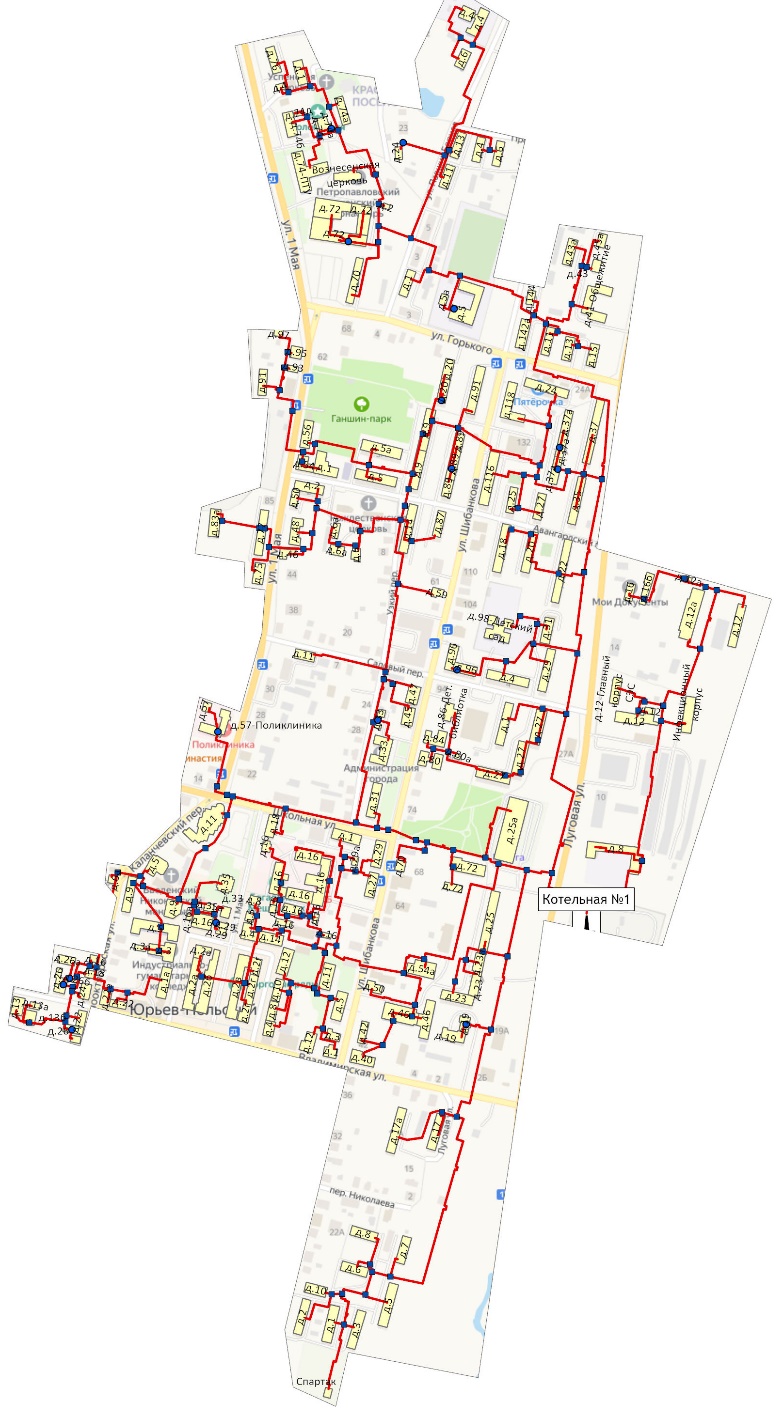 Авангардский пер.,1; Авангардский пер.,14; Авангардский пер.,18; Авангардский пер.,2; Авангардский пер.,20; Авангардский пер.,22; Авангардский пер.,25; Авангардский пер.,27; Авангардский пер.,5; Авангардский пер.,5а; Авангардский пер.,6; Авангардский пер.,6а; Авангардский пер.,6а,гараж; Авангардский пер.,9; Владимирская,12; Владимирская,13Владимирская,13а; Владимирская,13бВладимирская,17; Владимирская,17аВладимирская,22; Владимирская,22аВладимирская,24; Владимирская,26Владимирская,26а; Владимирская,26бГорького,11; Горького,13; Горького,15Горького,20; Горького,24; Горького,5;Горького,5а; Инфекционный корпусКаланчёвский пер.,5; Каланчёвский пер.,9; Красноармейский пер.,24;Краснооктябрьская,16; Краснооктябрьская,18; Краснооктябрьская,22; Краснооктябрьская,26; Краснооктябрьская,6а;Краснооктябрьская,9;Красный Поселок,1; Красный Поселок,4;Луговая,1; Луговая,12,Главный корпус СЭС; Луговая,12,б, г; Луговая,12,в;Луговая,12а; Луговая,12а,проходная;Луговая,16; Луговая,16б; Луговая,19;Луговая,19; Луговая,23; Луговая,23а;Луговая,25; Луговая,25а; Луговая,27;Луговая,29; Луговая,3; Луговая,31;Луговая,35; Луговая,37; Луговая,37а;Луговая,41,Общежитие; Луговая,43;Луговая,43а; Луговая,45а; Луговая,5;Луговая,7; Луговая,8; Павших Бойцов,1;Павших Бойцов,11; Павших Бойцов,13;Павших Бойцов,2; Павших Бойцов,4;Павших Бойцов,6; Первого Мая,16;Первого Мая,18; Первого Мая,29;Первого Мая,33; Первого Мая,35; Первого Мая,35а;Первого Мая,46; Первого Мая,48;Первого Мая,50; Первого Мая,54;Первого Мая,56; Первого Мая,57;Первого Мая,6; Первого Мая,70Первого Мая,72; Первого Мая,74,ПТУ;Первого Мая,74а; Первого Мая,74б;Первого Мая,74г; Первого Мая,74д;Первого Мая,75; Первого Мая,76;Первого Мая,77; Первого Мая,8;Первого Мая,83а; Первого Мая,91;Первого Мая,93; Первого Мая,95;Первого Мая,97; Промышленный пер.,4;Промышленный пер.,6; Садовый пер.,1;Садовый пер.,11; Садовый пер.,4;Советская пл.,10; Советская пл.,12;Советская пл.,14; Советская пл.,16;Советская пл.,16а; Советская пл.,1а;Советская пл.,2а; Советская пл.,2б;Советская пл.,2в; Советская пл.,2г;Советская пл.,3; Советская пл.,3а;Советская пл.,4; Советская пл.,5;Советская пл.,8; Спартак; Шибанкова,1;Шибанкова,10; Шибанкова,11; Шибанкова,116; Шибанкова,118;Шибанкова,142а; Шибанкова,144;Шибанкова,2; Шибанкова,27; Шибанкова,29; Шибанкова,29а;Шибанкова,3; Шибанкова,31;Шибанкова,33; Шибанкова,40;Шибанкова,42; Шибанкова,45;Шибанкова,46; Шибанкова,47;Шибанкова,5; Шибанкова,50;Шибанкова,54а; Шибанкова,59;Шибанкова,6; Шибанкова,70; Шибанкова,72; Шибанкова,8;Шибанкова,80; Шибанкова,80а;Шибанкова,84; Шибанкова,86,Дет. библиотека; Шибанкова,87;Шибанкова,89; Шибанкова,91; Шибанкова,96; Шибанкова,98,Детский сад; Школьная,1; Школьная,11Котельная №2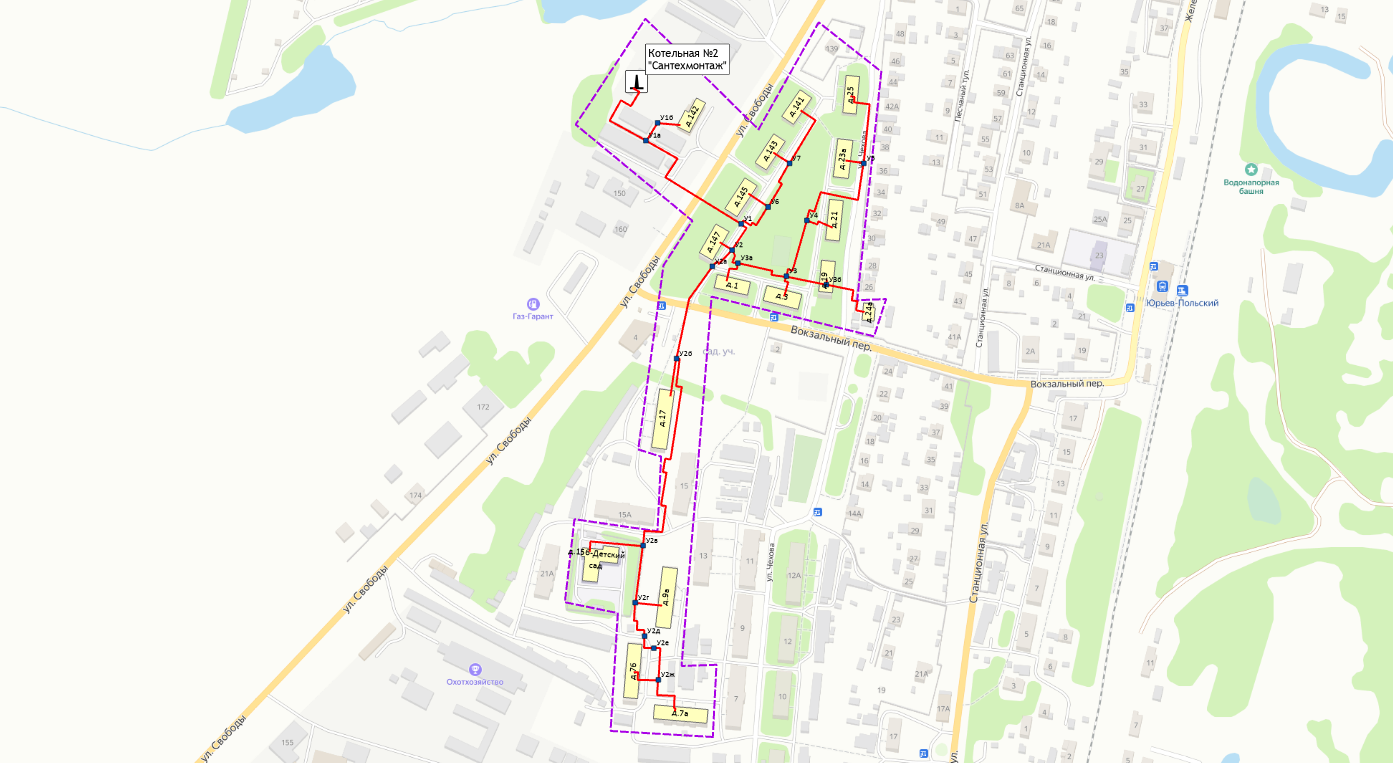 Вокзальный пер.,1Вокзальный пер.,3Свободы,141Свободы,142Свободы,143Свободы,145Свободы,147Чехова,15б,Детский садЧехова,17Чехова,19Чехова,21Чехова,23аЧехова,25Чехова,7аЧехова,7бЧехова,9аБМК №3 (ф-ки "Авангард")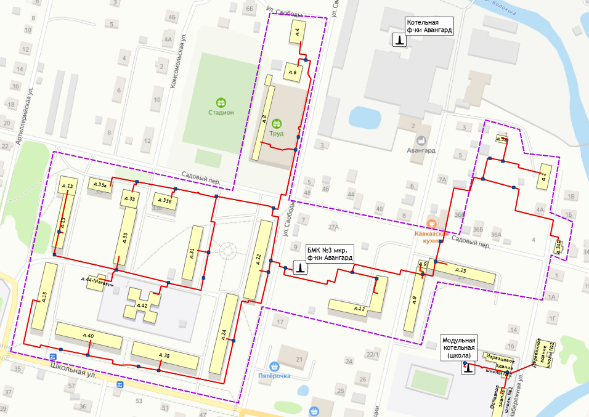 Артиллерийская,13Артиллерийская,13,Прачечная ЦРБАртиллерийская,15Набережная,2Революции,12Революции,9Революции,9,МагазинСадовый пер.,23Садовый пер.,31Садовый пер.,33Садовый пер.,33аСадовый пер.,33,АрхивСадовый пер.,33бСадовый пер.,34вСвободы,22Свободы,24Свободы,4Свободы,6Свободы,8Фабричный пер.,3аШкольная,38Школьная,40Школьная,42Школьная,44,МагазинКотельная №4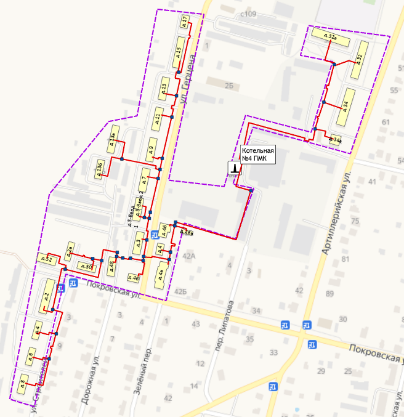 Артиллерийская,32Артиллерийская,32аАртиллерийская,34Артиллерийская,34аГерцена,11; Герцена,13; Герцена,13а;Герцена,13б; Герцена,15; Герцена,17;Герцена,3; Герцена,4; Герцена,4а; Герцена,4б; Герцена,5; Герцена,7Герцена,9; Покровская,46Покровская,46аПокровская,48Покровская,50Покровская,52Строителей,2Строителей,2аСтроителей,4Строителей,6Строителей,8БМК № 5 (пер. Богомолова)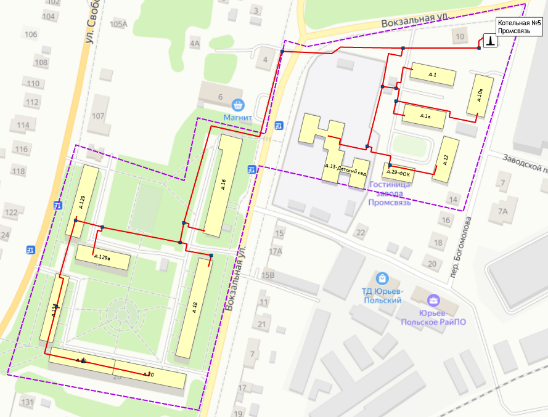 Богомолова пер.,10аБогомолова пер.,12Вокзальная,13,Детский садВокзальная,16Вокзальная,18Вокзальная,20Вокзальная,20Заводская,1Заводская,1аСвободы,129Свободы,129аСвободы,133Вокзальная,29,ФОКБМК №6 (пер. Красноармейский)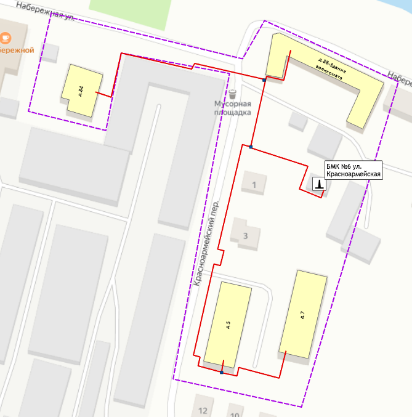 Красноармейский пер.,5Красноармейский пер.,7Набережная,84Набережная,88,Здание военкоматаНаименование теплового районаНаименование источников теплоснабженияПодключенная нагрузка, Гкал/чТепловой район №1Котельная №119,817Тепловой район №2Котельная №21,123Тепловой район №3БМК №3 (ф-ки "Авангард")4,224Тепловой район №4Котельная №42,134Тепловой район №5БМК № 5 (пер. Богомолова)2,383Тепловой район №6БМК №6 (пер. Красноармейский)0,240№Адрес зданияКол-во жилых помещенийв том числев том числе№Адрес зданияКол-во жилых помещениймуниципальныхчастной собственности1――――2――――Наименование параметра2020 г. (факт)2021 г. (факт)2022 г. (факт)2023 г.2024 г.2025 г.2026 г.2027 г.2028 г.2029 г.2030 г.Муниципальное образование город Юрьев-ПольскийМуниципальное образование город Юрьев-ПольскийМуниципальное образование город Юрьев-ПольскийМуниципальное образование город Юрьев-ПольскийМуниципальное образование город Юрьев-ПольскийМуниципальное образование город Юрьев-ПольскийМуниципальное образование город Юрьев-ПольскийМуниципальное образование город Юрьев-ПольскийМуниципальное образование город Юрьев-ПольскийМуниципальное образование город Юрьев-ПольскийМуниципальное образование город Юрьев-ПольскийМуниципальное образование город Юрьев-ПольскийУстановленная мощность источника, Гкал/час47,8547,8547,8547,8547,8547,8547,8547,8547,8547,8547,85Располагаемая мощность источника, Гкал/час47,1847,6147,6147,6147,6147,6147,6147,6147,6147,6147,61Собственные нужды источника, Гкал/час1,281,411,341,241,241,241,241,241,241,241,24Нетто мощность источника, Гкал/час45,9046,1946,2646,3746,3746,3746,3746,3746,3746,3746,37Потери тепловой мощности на передачу, Гкал/час8,407,946,308,868,868,868,868,868,868,868,86Присоединенная нагрузка потребителей, Гкал/ч, в т.ч.:28,3730,1729,9229,9229,9229,9229,9229,9229,9229,9229,92- отопление и вентиляция27,7627,3827,2727,2727,2727,2727,2727,2727,2727,2727,27- ГВС8,852,792,662,662,662,662,662,662,662,662,66Резерв/дефицит мощности, Гкал/час9,128,0910,047,597,597,597,597,597,597,597,59Котельная №1Установленная мощность источника, Гкал/час31,3431,3431,3431,3431,3431,3431,3431,3431,3431,3431,34Располагаемая мощность источника, Гкал/час30,6731,1731,1731,1731,1731,1731,1731,1731,1731,1731,17Собственные нужды источника, Гкал/час0,870,940,880,800,8040,800,800,800,800,800,80Нетто мощность источника, Гкал/час29,8030,2330,2930,3630,3630,3630,3630,3630,3630,3630,36Потери тепловой мощности на передачу, Гкал/час5,405,004,135,895,895,895,895,895,895,895,89Присоединенная нагрузка потребителей, Гкал/ч, в т.ч.:18,2019,9819,8219,8219,8219,8219,8219,8219,8219,8219,82- отопление и вентиляция18,2018,4118,3118,3118,3118,3118,3118,3118,3118,3118,31- ГВС5,881,571,511,511,511,511,511,511,511,511,51Резерв/дефицит мощности, Гкал/час6,205,256,354,664,664,664,664,664,664,664,66Котельная №2Установленная мощность источника, Гкал/час2,062,062,062,062,062,062,062,062,062,062,06Располагаемая мощность источника, Гкал/час2,062,052,052,052,052,052,052,052,052,052,05Собственные нужды источника, Гкал/час0,070,080,080,070,0680,070,070,070,070,070,07Нетто мощность источника, Гкал/час2,001,981,981,981,981,981,981,981,981,981,98Потери тепловой мощности на передачу, Гкал/час0,500,500,450,600,600,600,600,600,600,600,60Присоединенная нагрузка потребителей, Гкал/ч, в т.ч.:1,151,151,121,121,121,121,121,121,121,121,12- отопление и вентиляция1,061,061,041,041,041,041,041,041,041,041,04- ГВС0,090,090,080,080,080,080,080,080,080,080,08Резерв/дефицит мощности, Гкал/час0,350,330,410,260,260,260,260,260,260,260,26БМК №3 (Фабричного м-на)Установленная мощность источника, Гкал/час6,886,886,886,886,886,886,886,886,886,886,88Располагаемая мощность источника, Гкал/час6,886,856,856,856,856,856,856,856,856,856,85Собственные нужды источника, Гкал/час0,150,180,170,170,1660,170,170,170,170,170,17Нетто мощность источника, Гкал/час6,736,676,686,696,696,696,696,696,696,696,69Потери тепловой мощности на передачу, Гкал/час0,800,760,510,800,800,800,800,800,800,800,80Присоединенная нагрузка потребителей, Гкал/ч, в т.ч.:4,214,224,224,224,224,224,224,224,224,224,22- отопление и вентиляция4,213,623,623,623,623,623,623,623,623,623,62- ГВС2,360,610,610,610,610,610,610,610,610,610,61Резерв/дефицит мощности, Гкал/час1,721,681,941,661,661,661,661,661,661,661,66Котельная №4Установленная мощность источника, Гкал/час3,783,783,783,783,783,783,783,783,783,783,78Располагаемая мощность источника, Гкал/час3,783,773,773,773,773,773,773,773,773,773,77Собственные нужды источника, Гкал/час0,100,120,110,100,1010,100,100,100,100,100,10Нетто мощность источника, Гкал/час3,683,643,663,673,673,673,673,673,673,673,67Потери тепловой мощности на передачу, Гкал/час1,000,950,620,870,870,870,870,870,870,870,87Присоединенная нагрузка потребителей, Гкал/ч, в т.ч.:2,132,132,132,132,132,132,132,132,132,132,13- отопление и вентиляция1,981,981,981,981,981,981,981,981,981,981,98- ГВС0,150,150,150,150,150,150,150,150,150,150,15Резерв/дефицит мощности, Гкал/час0,540,550,910,660,660,660,660,660,660,660,66БМК № 5 (Заводского м-на)Установленная мощность источника, Гкал/час3,443,443,443,443,443,443,443,443,443,443,44Располагаемая мощность источника, Гкал/час3,443,423,423,423,423,423,423,423,423,423,42Собственные нужды источника, Гкал/час0,090,090,100,090,0920,090,090,090,090,090,09Нетто мощность источника, Гкал/час3,353,343,323,333,333,333,333,333,333,333,33Потери тепловой мощности на передачу, Гкал/час0,590,600,510,590,590,590,590,590,590,590,59Присоединенная нагрузка потребителей, Гкал/ч, в т.ч.:2,452,452,382,382,382,382,382,382,382,382,38- отопление и вентиляция2,092,092,092,092,092,092,092,092,092,092,09- ГВС0,350,350,290,290,290,290,290,290,290,290,29Резерв/дефицит мощности, Гкал/час0,320,290,430,360,360,360,360,360,360,360,36БМК №6 пер. КрасноармейскийУстановленная мощность источника, Гкал/час0,340,340,340,340,340,340,340,340,340,340,34Располагаемая мощность источника, Гкал/час0,340,340,340,340,340,340,340,340,340,340,34Собственные нужды источника, Гкал/час0,010,010,010,010,0060,010,010,010,010,010,01Нетто мощность источника, Гкал/час0,340,330,330,340,340,340,340,340,340,340,34Потери тепловой мощности на передачу, Гкал/час0,110,120,090,120,120,120,120,120,120,120,12Присоединенная нагрузка потребителей, Гкал/ч, в т.ч.:0,240,240,240,240,240,240,240,240,240,240,24- отопление и вентиляция0,230,230,230,230,230,230,230,230,230,230,23- ГВС0,010,010,010,010,010,010,010,010,010,010,01Резерв/дефицит мощности, Гкал/час-0,01-0,020,00-0,02-0,02-0,02-0,02-0,02-0,02-0,02-0,02Наименование параметра2020 г. (факт)2021 г. (факт)2022 г. (факт)2023 г.2024 г.2025 г.2026 г.2027 г.2028 г.2029 г.2030 г.Муниципальное образование город Юрьев-ПольскийМуниципальное образование город Юрьев-ПольскийМуниципальное образование город Юрьев-ПольскийМуниципальное образование город Юрьев-ПольскийМуниципальное образование город Юрьев-ПольскийМуниципальное образование город Юрьев-ПольскийМуниципальное образование город Юрьев-ПольскийМуниципальное образование город Юрьев-ПольскийМуниципальное образование город Юрьев-ПольскийМуниципальное образование город Юрьев-ПольскийМуниципальное образование город Юрьев-ПольскийМуниципальное образование город Юрьев-ПольскийПроизводительность ВПУ, т/ч14,73 - 57,314,73 - 57,314,73 - 57,314,73 - 57,314,73 - 57,314,73 - 57,314,73 - 57,314,73 - 57,314,73 - 57,314,73 - 57,314,73 - 57,3Расход воды на собственные нужды источника, т/ч-0,6140,6140,6140,6140,6140,6140,6140,6140,6140,614Расчетный часовой расход для подпитки системы теплоснабжения, т/ч2,1322,0082,0082,0082,0082,0082,0082,0082,0082,0082,008Отпуск теплоносителя из тепловых сетей на цели ГВС, т/ч3,8803,1903,5103,5703,5703,5703,5703,5703,5703,5703,570Объем аварийной подпитки, т/ч15,01415,01415,01415,01415,01415,01415,01415,01415,01415,01415,014Резерв (+)/дефицит (-) ВПУ, т/ч42,342,342,342,342,342,342,342,342,342,342,3Доля резерва, %7474747474747474747474Котельная №1Производительность ВПУ, т/ч3,8 - 383,8 - 383,8 - 383,8 - 383,8 - 383,8 - 383,8 - 383,8 - 383,8 - 383,8 - 383,8 - 38Расход воды на собственные нужды источника, т/ч-0,5400,5400,5400,5400,5400,5400,5400,5400,5400,540Расчетный часовой расход для подпитки системы теплоснабжения, т/ч1,9401,3941,3941,3941,3941,3941,3941,3941,3941,3941,394Отпуск теплоносителя из тепловых сетей на цели ГВС, т/ч-----------Объем аварийной подпитки, т/ч11,15311,15311,15311,15311,15311,15311,15311,15311,15311,15311,153Резерв (+)/дефицит (-) ВПУ, т/ч26,826,826,826,826,826,826,826,826,826,826,8Доля резерва, %7171717171717171717171Котельная №2Производительность ВПУ, т/ч3,3 - 53,3 - 53,3 - 53,3 - 53,3 - 53,3 - 53,3 - 53,3 - 53,3 - 53,3 - 53,3 - 5Расход воды на собственные нужды источника, т/ч-0,0070,0070,0070,0070,0070,0070,0070,0070,0070,007Расчетный часовой расход для подпитки системы теплоснабжения, т/ч0,0250,0700,0700,0700,0700,0700,0700,0700,0700,0700,070Отпуск теплоносителя из тепловых сетей на цели ГВС, т/ч0,5500,4100,4000,5000,5000,5000,5000,5000,5000,5000,500Объем аварийной подпитки, т/ч0,4710,4710,4710,4710,4710,4710,4710,4710,4710,4710,471Резерв (+)/дефицит (-) ВПУ, т/ч4,54,54,54,54,54,54,54,54,54,54,5Доля резерва, %9191919191919191919191БМК №3 (Фабричного м-на)Производительность ВПУ, т/ч4,1 - 6,54,1 - 6,54,1 - 6,54,1 - 6,54,1 - 6,54,1 - 6,54,1 - 6,54,1 - 6,54,1 - 6,54,1 - 6,54,1 - 6,5Расход воды на собственные нужды источника, т/ч-0,0210,0210,0210,0210,0210,0210,0210,0210,0210,021Расчетный часовой расход для подпитки системы теплоснабжения, т/ч0,0580,1620,1620,1620,1620,1620,1620,1620,1620,1620,162Отпуск теплоносителя из тепловых сетей на цели ГВС, т/ч-----------Объем аварийной подпитки, т/ч1,2971,2971,2971,2971,2971,2971,2971,2971,2971,2971,297Резерв (+)/дефицит (-) ВПУ, т/ч5,25,25,25,25,25,25,25,25,25,25,2Доля резерва, %8080808080808080808080Котельная №4Производительность ВПУ, т/ч2,5 - 42,5 - 42,5 - 42,5 - 42,5 - 42,5 - 42,5 - 42,5 - 42,5 - 42,5 - 42,5 - 4Расход воды на собственные нужды источника, т/ч-0,0200,0200,0200,0200,0200,0200,0200,0200,0200,020Расчетный часовой расход для подпитки системы теплоснабжения, т/ч0,0580,1830,1830,1830,1830,1830,1830,1830,1830,1830,183Отпуск теплоносителя из тепловых сетей на цели ГВС, т/ч1,1200,9501,0101,0201,0201,0201,0201,0201,0201,0201,020Объем аварийной подпитки, т/ч1,2601,2601,2601,2601,2601,2601,2601,2601,2601,2601,260Резерв (+)/дефицит (-) ВПУ, т/ч2,72,72,72,72,72,72,72,72,72,72,7Доля резерва, %6969696969696969696969БМК № 5 (Заводского м-на)Производительность ВПУ, т/ч0,43 - 30,43 - 30,43 - 30,43 - 30,43 - 30,43 - 30,43 - 30,43 - 30,43 - 30,43 - 30,43 - 3Расход воды на собственные нужды источника, т/ч-0,0230,0230,0230,0230,0230,0230,0230,0230,0230,023Расчетный часовой расход для подпитки системы теплоснабжения, т/ч0,0430,1890,1890,1890,1890,1890,1890,1890,1890,1890,189Отпуск теплоносителя из тепловых сетей на цели ГВС, т/ч2,1101,7502,0201,9601,9601,9601,9601,9601,9601,9601,960Объем аварийной подпитки, т/ч0,7730,7730,7730,7730,7730,7730,7730,7730,7730,7730,773Резерв (+)/дефицит (-) ВПУ, т/ч2,22,22,22,22,22,22,22,22,22,22,2Доля резерва, %7474747474747474747474БМК №6 пер. КрасноармейскийПроизводительность ВПУ, т/ч0,6 - 0,80,6 - 0,80,6 - 0,80,6 - 0,80,6 - 0,80,6 - 0,80,6 - 0,80,6 - 0,80,6 - 0,80,6 - 0,80,6 - 0,8Расход воды на собственные нужды источника, т/ч-0,0020,0020,0020,0020,0020,0020,0020,0020,0020,002Расчетный часовой расход для подпитки системы теплоснабжения, т/ч0,0080,0110,0110,0110,0110,0110,0110,0110,0110,0110,011Отпуск теплоносителя из тепловых сетей на цели ГВС, т/ч0,1000,0800,0800,0900,0900,0900,0900,0900,0900,0900,090Объем аварийной подпитки, т/ч0,0600,0600,0600,0600,0600,0600,0600,0600,0600,0600,060Резерв (+)/дефицит (-) ВПУ, т/ч0,70,70,70,70,70,70,70,70,70,70,7Доля резерва, %9292929292929292929292Номер проектаНаименование проектаВид работСтоимость реализации проекта, тыс. руб. (без НДС)Стоимость реализации проекта, тыс. руб. (без НДС)Стоимость реализации проекта, тыс. руб. (без НДС)Стоимость реализации проекта, тыс. руб. (без НДС)Стоимость реализации проекта, тыс. руб. (без НДС)Стоимость реализации проекта, тыс. руб. (без НДС)Стоимость реализации проекта, тыс. руб. (без НДС)Источники финансированияНомер проектаНаименование проектаВид работ2023202420252026202720282029-2030Источники финансированияМуниципальное образование город Юрьев-Польский Муниципальное образование город Юрьев-Польский Муниципальное образование город Юрьев-Польский Муниципальное образование город Юрьев-Польский Муниципальное образование город Юрьев-Польский Муниципальное образование город Юрьев-Польский Муниципальное образование город Юрьев-Польский Муниципальное образование город Юрьев-Польский Муниципальное образование город Юрьев-Польский Муниципальное образование город Юрьев-Польский Муниципальное образование город Юрьев-Польский 1-1-3-1Замена прибора учета тепловой энергии (котельная №4)СМР920внебюджет1-1-3-2Установка системы ВНТКСМР348внебюджет1-1-3-3Установка видеонаблюдения (Котельная №2, ул. Свободы 142 а)СМР850внебюджет1-1-3-4Установка газовой резервной линии редуцирования (БМК Фабричного м-на)СМР520внебюджет1-1-3-5Установка газовой резервной линии редуцирования (БМК Заводского м-на)СМР386внебюджетНаименование котельной (системы теплоснабжения)Температурный график отпуска тепловой энергииСистема теплоснабжения(отопления, горячего водоснабжения (трубопровод)Муниципальное образование город Юрьев-ПольскийМуниципальное образование город Юрьев-ПольскийМуниципальное образование город Юрьев-ПольскийКотельная №1115/70⁰С со срезкой при tпод.=90⁰С и изломом для  ГВС при tпод.=65 ⁰Сзакрытая 2-х- трубная система теплоснабжения (отопление и ГВС)Котельная №285/65⁰С с плавной срезкой при tпод.=80⁰С4-х трубная система теплоснабжения (закрытая 2-х- трубная система отопления, централизованная система горячего водоснабжения 2-х-трубная)БМК №3 (Ф-ки "Авангард")95/70⁰С со срезкой при tпод.=85⁰С и изломом для подогревателей ГВС при tпод.=65 ⁰Сзакрытая 2-х- трубная система теплоснабжения (отопление и ГВС)Котельная №485/65⁰С с плавной срезкой при tпод.=80⁰С4-х трубная система теплоснабжения (закрытая 2-х- трубная система отопления, централизованная система горячего водоснабжения 2-х-трубная)БМК № 5 (пер. Богомолова)85/65⁰С с плавной срезкой при tпод.=80⁰С4-х трубная система теплоснабжения (закрытая 2-х- трубная система отопления, централизованная система горячего водоснабжения2-х-трубная)БМК №6 (пер. Красноармейский)85/65⁰С с плавной срезкой при tпод.=80⁰С4-х трубная система теплоснабжения (закрытая 2-х- трубная система отопления, централизованная система горячего водоснабжения 2-х-трубная)№ п/пНаименование объекта теплоснабженияПерспективная установленная мощность, Гкал/чНеобходимая корректировка в рамках актуализации схемы теплоснабженияГод ввода в эксплуатациюМуниципальное образование Город Юрьев-ПольскийМуниципальное образование Город Юрьев-ПольскийМуниципальное образование Город Юрьев-ПольскийМуниципальное образование Город Юрьев-ПольскийМуниципальное образование Город Юрьев-Польский1Котельная №131,34Не требуется, сохраняется без изменений―2Котельная №22,064Не требуется, сохраняется без изменений―3БМК №3 (ф-ки "Авангард")6,88Не требуется, сохраняется без изменений―4Котельная №43,784Не требуется, сохраняется без изменений―5БМК № 5 (пер. Богомолова)3,440Не требуется, сохраняется без изменений―6БМК №6 (пер. Красноармейский)0,344Не требуется, сохраняется без изменений―Номер проектаНаименование проектаВид работСтоимость реализации проекта, тыс. руб. (без НДС)Стоимость реализации проекта, тыс. руб. (без НДС)Стоимость реализации проекта, тыс. руб. (без НДС)Стоимость реализации проекта, тыс. руб. (без НДС)Стоимость реализации проекта, тыс. руб. (без НДС)Стоимость реализации проекта, тыс. руб. (без НДС)Стоимость реализации проекта, тыс. руб. (без НДС)Источники финансированияНомер проектаНаименование проектаВид работ2023202420252026202720282029-2030Источники финансированияМуниципальное образование город Юрьев-ПольскийМуниципальное образование город Юрьев-ПольскийМуниципальное образование город Юрьев-ПольскийМуниципальное образование город Юрьев-ПольскийМуниципальное образование город Юрьев-ПольскийМуниципальное образование город Юрьев-ПольскийМуниципальное образование город Юрьев-ПольскийМуниципальное образование город Юрьев-ПольскийМуниципальное образование город Юрьев-ПольскийМуниципальное образование город Юрьев-ПольскийМуниципальное образование город Юрьев-Польский1-2-3-1Техническое перевооружение тепловых сетей котельной №1 "Центральная" от У-3Д до У-3Е с заменой вводов к домам №80–84 ул. ШибанковаСМР2 294внебюджет1-2-3-2Техническое перевооружение тепловых сетей г. Юрьев-Польский, котельная №1 Центральная от У 44 до Педколледжа ул. Краснооктябрьская д.№9, детского дома д №35 ул.1 Мая и магазинов СМР4 8056 205внебюджет1-2-3-3Техническое перевооружение тепловых сетей от У-2 до У-7а ул. Герцена и д.46ул.Покровская (в два этапа)СМР3 198внебюджет1-2-3-4Техническое перевооружение тепловых сетей г. Юрьев-Польский, котельная №1 "Центральная" от У91 до д.10 и д.2 по ул. Шибанкова.ПСД73внебюджет1-2-3-5Техническое перевооружение тепловых сетей г. Юрьев-Польский котельная №1 "Центральная" от У76 до д.1 и д.3 по ул. Шибанкова.ПСД149внебюджет1-2-3-6Техническое перевооружение тепловых сетей котельной №1 "Центральная" от У-98 до д.16 ул. Луговая (здание МФЦ) СМР3 550внебюджет1-2-3-7Техническое перевооружение тепловых сетей котельной №1 "Центральная" от У-55 до д.13 ул. Владимирская и д.26 ул. Краснооктябрьская СМР3 799внебюджет1-2-3-8Техническое перевооружение тепловых сетей г. Юрьев-Польский, котельная №1 "Центральная" от У-19 до У-23Б и д.20 ул. ГорькогоПСД338внебюджет1-2-3-9Техническое перевооружение тепловых сетей г. Юрьев-Польский, котельная №1 Центральная от У 4б (Садовый 4) до д.№96ул.ШибанковаСМР2 383внебюджет1-2-3-10Техническое перевооружение тепловых сетей г. Юрьев-Польский, котельная №1 Центральная от У-87 д до ул. Луговая 17-17аПСД90внебюджет1-2-3-11Техническое перевооружение тепловых сетей г. Юрьев-Польский, котельная №1 "Центральная" от У7 до д.№15 ул. Горького и д.№45 ул. ЛуговаяПСД414внебюджет1-2-3-12Техническое перевооружение тепловых сетей г. Юрьев-Польский котельная №1 от У78 до д.4, пл. СоветскаяПСД179внебюджет1-2-3-13Техническое перевооружение тепловых сетей г. Юрьев-Польский, котельная №1 Центральная от УТ 10 ул. Павших борцов до У10а и д.24 Красный поселок.СМР5 119внебюджетНаименование источникаВид резервного топливаЕмкость РТХ, тн.Нормативные запасы, тн.Агрегаты переводимы на резервное топливоПродолжительность работы на резервном топливе, сутокКотельная № 1 "Центральная" ООО "Т Плюс ВКС"мазут4001402 x КВГМ 105Котельная ул. Набережная, 80 ОАО "Юрьев-Польский Завод "Промсвязь"дизельное топливо50502 x VITOPLEX200,VITOPLEX100LS5Котельная молочного завода АО "ХОЛДИНГОВАЯ КОМПАНИЯ "ОПОЛЬЕ"мазут35757,32 x ДКВР 6,55Котельная ул. Революции, 2 ООО "Юрьев-Польская ткацко-отделочная фабрика Авангард"мазутотсутствует―――Наименование параметра2020 г. (факт)2021 г. (факт)2022 г. (факт)2023 г.2024 г.2025 г.2026 г.2027 г.2028 г.2029 г.2030 г.Муниципальное образование город Юрьев-ПольскийМуниципальное образование город Юрьев-ПольскийМуниципальное образование город Юрьев-ПольскийМуниципальное образование город Юрьев-ПольскийМуниципальное образование город Юрьев-ПольскийМуниципальное образование город Юрьев-ПольскийМуниципальное образование город Юрьев-ПольскийМуниципальное образование город Юрьев-ПольскийМуниципальное образование город Юрьев-ПольскийМуниципальное образование город Юрьев-ПольскийМуниципальное образование город Юрьев-ПольскийМуниципальное образование город Юрьев-ПольскийВид топливагазгазгазгазгазгазгазгазгазгазгазВыработка тепловой энергии, Гкал72 08182 57177 34776 05976 05976 05976 05976 05976 05976 05976 059Удельный расход условного топлива на выработку, кг у.т./Гкал155,88156,87156,69158,15158,15158,15158,15158,15158,15158,15158,15Расход условного топлива на выработку, т у.т.11 23612 95312 11912 02912 02912 02912 02912 02912 02912 02912 029Расход натурального топлива на выработку тепла, тыс.м39 58911 11110 34210 32010 32010 32010 32010 32010 32010 32010 320Котельная №1Вид топливагазгазгазгазгазгазгазгазгазгазгазВыработка тепловой энергии, Гкал48 44155 47852 38051 49751 49751 49751 49751 49751 49751 49751 497Удельный расход условного топлива на выработку, кг у.т./Гкал156,42157,36156,84158,70158,70158,70158,70158,70158,70158,70158,70Расход условного топлива на выработку, т у.т.7 5778 7308 2158 1738 1738 1738 1738 1738 1738 1738 173Расход натурального топлива на выработку тепла, тыс.м36 4677 4897 0117 0127 0127 0127 0127 0127 0127 0127 012Котельная №2Вид топливагазгазгазгазгазгазгазгазгазгазгазВыработка тепловой энергии, Гкал2 6803 0282 7582 8952 8952 8952 8952 8952 8952 8952 895Удельный расход условного топлива на выработку, кг у.т./Гкал154,64154,87156,33156,60156,60156,60156,60156,60156,60156,60156,60Расход условного топлива на выработку, т у.т.414469431453453453453453453453453Расход натурального топлива на выработку тепла, тыс.м3354402368389389389389389389389389БМК №3 (Фабричного м-на)Вид топливагазгазгазгазгазгазгазгазгазгазгазВыработка тепловой энергии, Гкал9 67911 21810 2839 7509 7509 7509 7509 7509 7509 7509 750Удельный расход условного топлива на выработку, кг у.т./Гкал154,99155,89156,95157,60157,60157,60157,60157,60157,60157,60157,60Расход условного топлива на выработку, т у.т.1 5001 7491 6141 5371 5371 5371 5371 5371 5371 5371 537Расход натурального топлива на выработку тепла, тыс.м31 2801 5001 3771 3181 3181 3181 3181 3181 3181 3181 318Котельная №4Вид топливагазгазгазгазгазгазгазгазгазгазгазВыработка тепловой энергии, Гкал5 2526 0015 4865 6595 6595 6595 6595 6595 6595 6595 659Удельный расход условного топлива на выработку, кг у.т./Гкал154,92156,45156,19156,80156,80156,80156,80156,80156,80156,80156,80Расход условного топлива на выработку, т у.т.814939857887887887887887887887887Расход натурального топлива на выработку тепла, тыс.м3694805731761761761761761761761761БМК № 5 (Заводского м-на)Вид топливагазгазгазгазгазгазгазгазгазгазгазВыработка тепловой энергии, Гкал5 4756 2025 8405 6235 6235 6235 6235 6235 6235 6235 623Удельный расход условного топлива на выработку, кг у.т./Гкал154,45155,88155,26156,10156,10156,10156,10156,10156,10156,10156,10Расход условного топлива на выработку, т у.т.846967907878878878878878878878878Расход натурального топлива на выработку тепла, тыс.м3722829774753753753753753753753753БМК №6 пер. КрасноармейскийВид топливагазгазгазгазгазгазгазгазгазгазгазВыработка тепловой энергии, Гкал553644599635635635635635635635635Удельный расход условного топлива на выработку, кг у.т./Гкал153,17154,89158,97159,60159,60159,60159,60159,60159,60159,60159,60Расход условного топлива на выработку, т у.т.8510095101101101101101101101101Расход натурального топлива на выработку тепла, тыс.м37286818787878787878787N п/пНаименование котельнойВид топливаСредняя теплотворная способность топлива, ккал/кгРасход условного топлива, т.у.т. Доля потребления в течение года, %Муниципальное образование город Юрьев-ПольскийМуниципальное образование город Юрьев-ПольскийМуниципальное образование город Юрьев-ПольскийМуниципальное образование город Юрьев-ПольскийМуниципальное образование город Юрьев-ПольскийМуниципальное образование город Юрьев-Польский1Котельная №1газ8 1608 7301002Котельная №2газ8 1614691003БМК №3 (Фабричного м-на)газ8 1601 7491004Котельная №4газ8 1619391005БМК № 5 (Заводского м-на)газ8 1619671006БМК №6 пер. Красноармейскийгаз8 161100100№Наименование проектаСтоимость реализации проекта, тыс. руб. (без НДС)Стоимость реализации проекта, тыс. руб. (без НДС)Стоимость реализации проекта, тыс. руб. (без НДС)Стоимость реализации проекта, тыс. руб. (без НДС)Стоимость реализации проекта, тыс. руб. (без НДС)Стоимость реализации проекта, тыс. руб. (без НДС)Стоимость реализации проекта, тыс. руб. (без НДС)№Наименование проекта2023202420252026202720282029-20301Проекты 1 - ООО "Т Плюс ВКС"Проекты 1 - ООО "Т Плюс ВКС"Проекты 1 - ООО "Т Плюс ВКС"Проекты 1 - ООО "Т Плюс ВКС"Проекты 1 - ООО "Т Плюс ВКС"Проекты 1 - ООО "Т Плюс ВКС"Проекты 1 - ООО "Т Плюс ВКС"Проекты 1 - ООО "Т Плюс ВКС"Всего стоимость проектов13 658-11 0524 7046 205--Всего стоимость проектов накопленным итогом13 65813 65824 71029 41535 62035 62035 620Источники инвестиций, в т.ч.:13 658-11 0524 7046 205--- Бюджетные средства-------- Внебюджетные средства13 658-11 0524 7046 205--1-1Группа проектов 1-1 по строительству, реконструкции, техническому перевооружению и (или) модернизации источников тепловой энергииГруппа проектов 1-1 по строительству, реконструкции, техническому перевооружению и (или) модернизации источников тепловой энергииГруппа проектов 1-1 по строительству, реконструкции, техническому перевооружению и (или) модернизации источников тепловой энергииГруппа проектов 1-1 по строительству, реконструкции, техническому перевооружению и (или) модернизации источников тепловой энергииГруппа проектов 1-1 по строительству, реконструкции, техническому перевооружению и (или) модернизации источников тепловой энергииГруппа проектов 1-1 по строительству, реконструкции, техническому перевооружению и (или) модернизации источников тепловой энергииГруппа проектов 1-1 по строительству, реконструкции, техническому перевооружению и (или) модернизации источников тепловой энергииГруппа проектов 1-1 по строительству, реконструкции, техническому перевооружению и (или) модернизации источников тепловой энергииВсего стоимость проектов2 118--906---Всего стоимость проектов накопленным итогом2 1182 1182 1183 0243 0243 0243 024Источники инвестиций, в т.ч.:2 118--906---- Бюджетные средства-------- Внебюджетные средства2 118--906---1-1-3Подгруппа проектов 1-1-3 Техническое перевооружение источников тепловой энергии, в том числе источников комбинированной выработкиПодгруппа проектов 1-1-3 Техническое перевооружение источников тепловой энергии, в том числе источников комбинированной выработкиПодгруппа проектов 1-1-3 Техническое перевооружение источников тепловой энергии, в том числе источников комбинированной выработкиПодгруппа проектов 1-1-3 Техническое перевооружение источников тепловой энергии, в том числе источников комбинированной выработкиПодгруппа проектов 1-1-3 Техническое перевооружение источников тепловой энергии, в том числе источников комбинированной выработкиПодгруппа проектов 1-1-3 Техническое перевооружение источников тепловой энергии, в том числе источников комбинированной выработкиПодгруппа проектов 1-1-3 Техническое перевооружение источников тепловой энергии, в том числе источников комбинированной выработкиПодгруппа проектов 1-1-3 Техническое перевооружение источников тепловой энергии, в том числе источников комбинированной выработкиВсего стоимость проектов2 118--906---Всего стоимость проектов накопленным итогом2 1182 1182 1183 0243 0243 0243 024Источники инвестиций, в т.ч.:2 118--906---- Бюджетные средства-------- Внебюджетные средства2 118--906---1-2Группа проектов 1-2 по строительству, реконструкции, техническому перевооружению и (или) модернизации тепловых сетей и сооружений на нихГруппа проектов 1-2 по строительству, реконструкции, техническому перевооружению и (или) модернизации тепловых сетей и сооружений на нихГруппа проектов 1-2 по строительству, реконструкции, техническому перевооружению и (или) модернизации тепловых сетей и сооружений на нихГруппа проектов 1-2 по строительству, реконструкции, техническому перевооружению и (или) модернизации тепловых сетей и сооружений на нихГруппа проектов 1-2 по строительству, реконструкции, техническому перевооружению и (или) модернизации тепловых сетей и сооружений на нихГруппа проектов 1-2 по строительству, реконструкции, техническому перевооружению и (или) модернизации тепловых сетей и сооружений на нихГруппа проектов 1-2 по строительству, реконструкции, техническому перевооружению и (или) модернизации тепловых сетей и сооружений на нихГруппа проектов 1-2 по строительству, реконструкции, техническому перевооружению и (или) модернизации тепловых сетей и сооружений на нихВсего стоимость проектов11 540-11 0523 7996 205--Всего стоимость проектов накопленным итогом11 54011 54022 59226 39132 59632 59632 596Источники инвестиций, в т.ч.:11 540-11 0523 7996 205--- Бюджетные средства-------- Внебюджетные средства11 540-11 0523 7996 205--1-2-3Подгруппа проектов 1-2-3 Реконструкция (техническое перевооружение) тепловых сетей для обеспечения надежности теплоснабжения потребителей, в том числе в связи с исчерпанием эксплуатационного ресурсаПодгруппа проектов 1-2-3 Реконструкция (техническое перевооружение) тепловых сетей для обеспечения надежности теплоснабжения потребителей, в том числе в связи с исчерпанием эксплуатационного ресурсаПодгруппа проектов 1-2-3 Реконструкция (техническое перевооружение) тепловых сетей для обеспечения надежности теплоснабжения потребителей, в том числе в связи с исчерпанием эксплуатационного ресурсаПодгруппа проектов 1-2-3 Реконструкция (техническое перевооружение) тепловых сетей для обеспечения надежности теплоснабжения потребителей, в том числе в связи с исчерпанием эксплуатационного ресурсаПодгруппа проектов 1-2-3 Реконструкция (техническое перевооружение) тепловых сетей для обеспечения надежности теплоснабжения потребителей, в том числе в связи с исчерпанием эксплуатационного ресурсаПодгруппа проектов 1-2-3 Реконструкция (техническое перевооружение) тепловых сетей для обеспечения надежности теплоснабжения потребителей, в том числе в связи с исчерпанием эксплуатационного ресурсаПодгруппа проектов 1-2-3 Реконструкция (техническое перевооружение) тепловых сетей для обеспечения надежности теплоснабжения потребителей, в том числе в связи с исчерпанием эксплуатационного ресурсаПодгруппа проектов 1-2-3 Реконструкция (техническое перевооружение) тепловых сетей для обеспечения надежности теплоснабжения потребителей, в том числе в связи с исчерпанием эксплуатационного ресурсаВсего стоимость проектов11 540-11 0523 7996 205--Всего стоимость проектов накопленным итогом11 54011 54022 59226 39132 59632 59632 596Источники инвестиций, в т.ч.:11 540-11 0523 7996 205--- Бюджетные средства-------- Внебюджетные средства11 540-11 0523 7996 205--Наименование проектаГод реализацииОбъем фактических затрат, тыс. руб.Ответственное лицоРеконструкция: Тепловые сети г. Юрьев-Польский от У10в до реабилитационного центра и от У10б до детского сада №420191 576,30ОП АО "ВКС" "Теплоэнерго"Реконструкция: Тепловые сети г. Юрьев-Польский вынос тепловой сети из под д. № 56 ул.1 Мая (бывшее общежитие №3 и детской площадки)20194 804,91ОП АО "ВКС" "Теплоэнерго"Реконструкция: Тепловые сети г. Юрьев-Польский от У16 до У20 д.№24 ул.Горького и д.№118 ул.Шибанкова20191 913,36ОП АО "ВКС" "Теплоэнерго"Реконструкция: Тепловые сети г. Юрьев-Польский от У16 до У20 д.№24 ул.Горького и д.№118 ул.Шибанкова20205 874,43ОП АО "ВКС" "Теплоэнерго"Разработка проектно-сметной документации на реконструкцию тепловых сетей г. Юрьев-Польский ул.Шибанкова д.27-29.2019108,00ОП АО "ВКС" "Теплоэнерго"Разработка проектно-сметной документации на реконструкцию тепловых сетей г. Юрьев-Польский от У 91 (бывшей котельной) до стадиона "Спартак" и д.№2 ул.Шибанкова2019222,00ОП АО "ВКС" "Теплоэнерго"Реконструкция: Тепловые сети на придомовой территории домов №22,24 ул. Свободы, №31 пер. Садовый20194 641,17ОП АО "ВКС" "Теплоэнерго"Реконструкция: Тепловые сети от УТ21 до д.№15 и д.№17 ул.Герцена201960,00ОП АО "ВКС" "Теплоэнерго"Реконструкция: Тепловые сети от УТ21 до д.№15 и д.№17 ул.Герцена20201 465,86ОП АО "ВКС" "Теплоэнерго"Разработка проектно-сметной документации на реконструкцию тепловых сетей г. Юрьев-Польский от У 10 до У 10а (ул.Павших борцов) и д.№24 Красный поселок2020120,00ОП АО "ВКС" "Теплоэнерго"Разработка проектно-сметной документации на реконструкцию тепловых сетей г. Юрьев-Польский от котельной №1 от У40а до д.№72, №70 ул.Шибанкова202080,00ОП АО "ВКС" "Теплоэнерго"Разработка проектно-сметной документации на реконструкцию тепловых сетей г. Юрьев-Польский от котельной №6 от У2 до д.№5, №7 пер.Красноармейский202070,00ОП АО "ВКС" "Теплоэнерго"Разработка проектно-сметной документации на реконструкцию тепловых сетей г. Юрьев-Польский от котельной №1 от У42в до д.№45, №47 ул.Шибанкова202055,00ОП АО "ВКС" "Теплоэнерго"Разработка проектно-сметной документации на реконструкцию тепловых сетей г. Юрьев-Польский от котельной №1 от У-98 в до д.№16 ул.Луговая2020166,71ОП АО "ВКС" "Теплоэнерго"Разработка проектно-сметной документации на реконструкцию тепловых сетей г. Юрьев-Польский от котельной №1 от У-55 в до д.№13 ул.Владимирская и д.№26 ул. Краснооктябрьская2020209,16ОП АО "ВКС" "Теплоэнерго"Разработка проектно-сметной документации на реконструкцию тепловых сетей г. Юрьев-Польский от У-2 до У-7аул.Герцена и д. 46 ул.Покровская2020384,00ОП АО "ВКС" "Теплоэнерго"Реконструкция газового оборудования и горелочных устройств  на котлах Турботерм 800 котельная №2 ул.Свободы 142; на котлах Турботерм 1100 котельная №4 ул.Герцена 6б2019945,00ОП АО "ВКС" "Теплоэнерго"Реконструкция газового оборудования и горелочных устройств  на котлах Турботерм 800 котельная №2 ул.Свободы 142; на котлах Турботерм 1100 котельная №4 ул.Герцена 6б2020919,09ОП АО "ВКС" "Теплоэнерго"Автоматизация котельной №1 "Центральная" с частичной заменой основного и вспомогательного оборудования20195 437,84ОП АО "ВКС" "Теплоэнерго"Автоматизация котельной №1 "Центральная" с частичной заменой основного и вспомогательного оборудования20205 215,00ОП АО "ВКС" "Теплоэнерго"Перенос ГРУ и установка бака запаса воды2019624,00ОП АО "ВКС" "Теплоэнерго"Замена автоматики котельной №2 ул.Свободы, д142а2020252,00ОП АО "ВКС" "Теплоэнерго"Замена теплообменников СО котельной №220201 727,00ОП АО "ВКС" "Теплоэнерго"Разработка проектно-сметной документации на установку расширительных баков на котельной №2202048,00ОП АО "ВКС" "Теплоэнерго"Модернизация тепловых сетей г. Юрьев-Польский ул. Шибанкова д.27-2920211990,1ОП АО "ВКС" "Теплоэнерго"Модернизация тепловых сетей г. Юрьев-Польский от У 91 (бывшей котельной) до стадиона "Спартак" и д.№2 ул. Шибанкова20213271,59ОП АО "ВКС" "Теплоэнерго"Разработка проектно-сметной документации на реконструкцию тепловых сетей котельной №1 "Центральная" от У-4б (Садовый, 4) до д. 96 ул. Шибанкова  202185,0ОП АО "ВКС" "Теплоэнерго"Техническое перевооружение тепловой изоляции ТС г. Юрьев-Польский, БМК Фабричного м-на от У13А (кавказская кухня) до 34в пер. Садовый, д.№2 ул. Набережная, д.№3 пер. Фабричный20211045,0ОП АО "ВКС" "Теплоэнерго"Техническое перевооружение тепловой изоляции ТС г. Юрьев-Польский, котельная №1 от у43б Школьная 11 до у44 Каланчевский пер. д 92021487,0ОП АО "ВКС" "Теплоэнерго"Реконструкция газового оборудования и горелочных устройств  на котлах Турботерм 800 котельная №2 ул. Свободы 142; на котлах Турботерм 1100 котельная №4 ул. Герцена 6б (2018 г. ПСД на замену 7 горелок, 2018 г. котельная №2 - 1 шт. котельная №4 - 1 шт., 2019 г. котельная №2-1 шт., 2020 г. котельная №2 - 1 шт., 2021 г. котельная №4 - 2 шт.)20212621,8ОП АО "ВКС" "Теплоэнерго"Автоматизация котельной №1 "Центральная" с частичной заменой основного и вспомогательного оборудования20215946,14ОП АО "ВКС" "Теплоэнерго"Замена автоматики котельной №2 ул. Свободы, д142а20211919,0ОП АО "ВКС" "Теплоэнерго"Замена циркуляционных насосов в котельной №2 г. Юрьев-Польский2021408,0ОП АО "ВКС" "Теплоэнерго"Замена теплообменника ГВС котельной №22021498,72ОП АО "ВКС" "Теплоэнерго"Разработка проектно-сметной документации на установку газовой резервной линии редуцирования БМК Фабричного мкр., БМК Заводского мкр.2021116,27ОП АО "ВКС" "Теплоэнерго"Разработка проектно-сметной документации на установку вакуумного деаэратора на котельной №2, БМК Заводского мкр., БМК №6 (пер. Красноармейский)2021142,98ОП АО "ВКС" "Теплоэнерго"Разработка проектно-сметной документации на замену автоматики котлов Е 1/9 котельной №1 г. Юрьев-Польский2021190,72ОП АО "ВКС" "Теплоэнерго"Техническое перевооружение газовой горелки на котле №1 в котельной №4 г. Юрьев-Польский20211245,35ОП АО "ВКС" "Теплоэнерго"Техническое перевооружение тепловой изоляции внутренних трубопроводов котельной №1 "Центральная" г. Юрьев-Польский20211540,0ОП АО "ВКС" "Теплоэнерго"Разработка ПИР на замену дымовых труб котельной №42021228,0ОП АО "ВКС" "Теплоэнерго"Замена циркуляционного насоса котла №1 БМК Заводского м-на2021250,0ОП АО "ВКС" "Теплоэнерго"Замена рециркуляционных насосов уст. №2 и №3 котельной №2 г. Юрьев-Польский2021142,5ОП АО "ВКС" "Теплоэнерго"Техническое перевооружение тепловой изоляции внутренних трубопроводов котельной №4 г. Юрьев-Польский2021491,0ОП АО "ВКС" "Теплоэнерго"Разработка ПСД замена насосного оборудования с установкой частотных преобразователей (БМК Фабричного м-на - 10 насосов, два частотника; Заводского м-на - 8 насосов, два частотника, пер. Красноармейский - 8 насосов, два насоса с частотниками)2022253,0ООО «Т Плюс ВКС»Разработка ПСД на установку расходомеров на котловой контур и на собственные нужды БМК фабричного м-на - 1шт, Заводского м-на - 1шт, пер. Красноармейский - 1шт2022149,0ООО «Т Плюс ВКС»Установка вакуумных деараторов (БМК заводского м-на; БМК пер. Красноармейский)2022493,29ООО «Т Плюс ВКС»Интеграция УУГ в АИИС ТиКУ (БМК Фабричного м-на)202290,0ООО «Т Плюс ВКС»Техническое перевооружение - тепловая сеть г. Юрьев-Польский, котельная №6 от У-2 до д.5 д.7 пер. Красноармейский20222193,6ООО «Т Плюс ВКС»Разработка ПСД на техническое перевооружение тепловых сетей котельной №1 "Центральная" от У-1 до У 93А(Водоканал)2022333,0ООО «Т Плюс ВКС»Разработка ПСД на техническое перевооружение тепловых сетей котельной №1 "Центральная" от У-31 до домов №№83а, 77, 75, 50, 48, 46 ул.1Мая и домов №№2, 6, 6а пер. Авангардский2022329,0ООО «Т Плюс ВКС»Разработка ПСД на техническое перевооружение тепловых сетей котельной №1 "Центральная" от У-3Д до У-3Е с заменой вводов к домам №80–84 ул. Шибанкова202269,0ООО «Т Плюс ВКС»Разработка ПСД на техническое перевооружение тепловых сетей г. Юрьев-Польский, котельная №1 Центральная от У44 до Педколледжа, детского дома и магазинов2022388,0ООО «Т Плюс ВКС»Техническое перевооружение тепловых сетей от У 58 Шибанкова 54а до У 83 финансовый колледж20226108,0ООО «Т Плюс ВКС»Техническое перевооружение тепловых сетей г. Юрьев-Польский, котельная №1 Центральная от У 42в до д.45 и д.47 ул. Шибанкова 20222759,0ООО «Т Плюс ВКС»Разработка ПСД на техническое перевооружение тепловых сетей г. Юрьев-Польский, котельная №4 ул. Герцена 6б от У1 до вневедомственной охраны, ввода в дома №3; 5; 7; 9; 11;13 Покровская 48и замена компенсаторов2022208,0ООО «Т Плюс ВКС»Техническое перевооружение - тепловые сети от У-2 до У-7а ул. Герцена и д.46ул.Покровская (в два этапа)20225243,0ООО «Т Плюс ВКС»Замена тепловых сетей г. Юрьев-Польский, котельная №1 Центральная от У-40а до Управления образования д.72 и д.70 ул. Шибанкова20221903,4ООО «Т Плюс ВКС»Наименование ЕТОКод зоны деятельности№  системы теплоснабженияНаименование источниковТеплоснабжающие (теплосетевые) организации в границах системы теплоснабженияОбъекты системы теплоснабжения в обслуживании теплоснабжающей (теплосетевой) организацииМуниципальное образование город Юрьев-ПольскийМуниципальное образование город Юрьев-ПольскийМуниципальное образование город Юрьев-ПольскийМуниципальное образование город Юрьев-ПольскийМуниципальное образование город Юрьев-ПольскийМуниципальное образование город Юрьев-ПольскийЕТО-1
ООО «Т Плюс ВКС»11Котельная №1ООО «Т Плюс ВКС»ИсточникЕТО-1
ООО «Т Плюс ВКС»11Котельная №1ООО «Т Плюс ВКС»Тепловые сетиЕТО-1
ООО «Т Плюс ВКС»22Котельная №2ООО «Т Плюс ВКС»ИсточникЕТО-1
ООО «Т Плюс ВКС»22Котельная №2ООО «Т Плюс ВКС»Тепловые сетиЕТО-1
ООО «Т Плюс ВКС»33БМК №3 (Фабричного м-на)ООО «Т Плюс ВКС»ИсточникЕТО-1
ООО «Т Плюс ВКС»33БМК №3 (Фабричного м-на)ООО «Т Плюс ВКС»Тепловые сетиЕТО-1
ООО «Т Плюс ВКС»44Котельная №4ООО «Т Плюс ВКС»ИсточникЕТО-1
ООО «Т Плюс ВКС»44Котельная №4ООО «Т Плюс ВКС»Тепловые сетиЕТО-1
ООО «Т Плюс ВКС»55БМК № 5 (Заводского м-на)ООО «Т Плюс ВКС»ИсточникЕТО-1
ООО «Т Плюс ВКС»55БМК № 5 (Заводского м-на)ООО «Т Плюс ВКС»Тепловые сетиЕТО-1
ООО «Т Плюс ВКС»66БМК №6 (пер. Красноармейский)ООО «Т Плюс ВКС»ИсточникЕТО-1
ООО «Т Плюс ВКС»66БМК №6 (пер. Красноармейский)ООО «Т Плюс ВКС»Тепловые сетиЕдиная теплоснабжающая организация (наименование)Код зоны деятельности ЕТООснование для присвоения статуса единой теплоснабжающей организацииИзменения в границах утвержденных технологическихзон действияООО «Т Плюс ВКС»1, 2, 3, 4, 5, 6 Владение единственным источником тепловой энергии и тепловыми сетями в зоне деятельности ЕТОБез измененийКод зоны деятельности№  системы теплоснабженияНаименование источниковТеплоснабжающие (теплосетевые) организации в границах системы теплоснабженияОбъекты системы теплоснабжения в обслуживании теплоснабжающей (теплосетевой) организацииИзменения в границах системы теплоснабженияНеобходимая корректировка в рамках актуализации схемы теплоснабженияМуниципальное образование город Юрьев-ПольскийМуниципальное образование город Юрьев-ПольскийМуниципальное образование город Юрьев-ПольскийМуниципальное образование город Юрьев-ПольскийМуниципальное образование город Юрьев-ПольскийМуниципальное образование город Юрьев-ПольскийМуниципальное образование город Юрьев-Польский11Котельная №1ООО «Т Плюс ВКС»ИсточникОтсутствуютНе требуется11Котельная №1ООО «Т Плюс ВКС»Тепловые сетиОтсутствуютНе требуется22Котельная №2ООО «Т Плюс ВКС»ИсточникОтсутствуютНе требуется22Котельная №2ООО «Т Плюс ВКС»Тепловые сетиОтсутствуютНе требуется33БМК №3 (Фабричного м-на)ООО «Т Плюс ВКС»ИсточникОтсутствуютНе требуется33БМК №3 (Фабричного м-на)ООО «Т Плюс ВКС»Тепловые сетиОтсутствуютНе требуется44Котельная №4ООО «Т Плюс ВКС»ИсточникОтсутствуютНе требуется44Котельная №4ООО «Т Плюс ВКС»Тепловые сетиОтсутствуютНе требуется55БМК № 5 (Заводского м-на)ООО «Т Плюс ВКС»ИсточникОтсутствуютНе требуется55БМК № 5 (Заводского м-на)ООО «Т Плюс ВКС»Тепловые сетиОтсутствуютНе требуется66БМК №6 (пер. Красноармейский)ООО «Т Плюс ВКС»ИсточникОтсутствуютНе требуется66БМК №6 (пер. Красноармейский)ООО «Т Плюс ВКС»Тепловые сетиОтсутствуютНе требуется№ п/пНаименование показателяЕд. изм.202220232024202520262027202820292030Показатели эффективности производства тепловой энергииПоказатели эффективности производства тепловой энергииПоказатели эффективности производства тепловой энергииПоказатели эффективности производства тепловой энергииПоказатели эффективности производства тепловой энергииПоказатели эффективности производства тепловой энергииПоказатели эффективности производства тепловой энергииПоказатели эффективности производства тепловой энергииПоказатели эффективности производства тепловой энергииПоказатели эффективности производства тепловой энергииПоказатели эффективности производства тепловой энергииПоказатели эффективности производства тепловой энергии1Удельный расход топлива на производство тепловой энергиикг.у.т./Гкал156,69158,15158,15158,15158,15158,15158,15158,15158,152Отношение величины технологических потерь тепловой энергии, теплоносителя к материальной характеристике тепловой сетиГкал/м21,462,032,032,032,032,032,032,032,033Отношение величины технологических потерь теплоносителя к материальной характеристике тепловой сети(тонн)м3/м21,872,592,592,592,592,592,592,592,594Коэффициент использования установленной тепловой мощности источников централизованного теплоснабжения%63%63%63%63%63%63%63%63%63%5Удельная материальная характеристика тепловых сетей, приведенная к расчетной тепловой нагрузкем2/(Гкал/ч)233,52233,52233,52233,52233,52233,52233,52233,52233,526Доля тепловой энергии, выработанной в комбинированном режиме отн.---------7Удельный расход условного топлива на отпуск электрической энергииг.у.т./кВт*ч---------8Коэффициент использования теплоты топлива (только для источников тепловой энергии, функционирующих в режиме комбинированной выработки электрической и тепловой энергии)отн.---------Показатели надежностиПоказатели надежностиПоказатели надежностиПоказатели надежностиПоказатели надежностиПоказатели надежностиПоказатели надежностиПоказатели надежностиПоказатели надежностиПоказатели надежностиПоказатели надежностиПоказатели надежности9Количество прекращений подачи тепловой энергии, теплоносителя в результате технологических нарушений на тепловых сетях в системах централизованного теплоснабженияед./км.---------10Количество прекращений подачи тепловой энергии, теплоносителя в результате технологических нарушений на источниках тепловой энергииед./Гкал---------11Средневзвешенный срок эксплуатации тепловых сетейлет.28293031323334353612Отношение материальной характеристики тепловых сетей, реконструированных за год, к общей материальной характеристике тепловых сетей отн.0,0340,011-0,0110,0030,004---13Отношение установленной тепловой мощности оборудования источников тепловой энергии, реконструированного за год, к общей установленной тепловой мощности источников тепловой энергии отн.---------14Доля отпуска тепловой энергии, осуществляемого потребителям по приборам учета, в общем объеме отпущенной тепловой энергии %80%81%82%83%84%85%86%87%88%15Отсутствие зафиксированных фактов нарушения антимонопольного законодательства (выданных предупреждений, предписаний), а также отсутствие применения санкций, предусмотренных Кодексом Российской Федерации об административных правонарушенияхшт.---------Наименование регулируемой организацииПериод тарифного регулированияМуниципальное образованиег. Юрьев-ПольскийООО "Т Плюс Владимирские коммунальные системы"Тарифы на тепловую энергию (мощность) для потребителей, в случае отсутствия дифференциации тарифов по схеме подключения, одноставочный, руб./Гкал (без учёта НДС)Тарифы на тепловую энергию (мощность) для потребителей, в случае отсутствия дифференциации тарифов по схеме подключения, одноставочный, руб./Гкал (без учёта НДС)ООО "Т Плюс Владимирские коммунальные системы"01.01.2022-30.06.20222 857,64ООО "Т Плюс Владимирские коммунальные системы"01.07.2022-30.11.20222 977,95ООО "Т Плюс Владимирские коммунальные системы"01.12.2022-31.12.20233 175,14ООО "Т Плюс Владимирские коммунальные системы"01.01.2024-30.06.20243 175,14ООО "Т Плюс Владимирские коммунальные системы"01.07.2024-31.12.20243 208,55ООО "Т Плюс Владимирские коммунальные системы"01.01.2025-30.06.20253 208,55ООО "Т Плюс Владимирские коммунальные системы"01.07.2025-31.12.20253 244,28ООО "Т Плюс Владимирские коммунальные системы"01.01.2026-30.06.20263 244,28ООО "Т Плюс Владимирские коммунальные системы"01.07.2026-31.12.20263 389,71ООО "Т Плюс Владимирские коммунальные системы"Тарифы на тепловую энергию (мощность) для населения, одноставочный, руб./Гкал (с учётом НДС)Тарифы на тепловую энергию (мощность) для населения, одноставочный, руб./Гкал (с учётом НДС)ООО "Т Плюс Владимирские коммунальные системы"01.01.2022-30.06.20223 429,17ООО "Т Плюс Владимирские коммунальные системы"01.07.2022-30.11.20223 573,54ООО "Т Плюс Владимирские коммунальные системы"01.12.2022-31.12.20233 810,17ООО "Т Плюс Владимирские коммунальные системы"01.01.2024-30.06.20243 810,17ООО "Т Плюс Владимирские коммунальные системы"01.07.2024-31.12.20243 850,26ООО "Т Плюс Владимирские коммунальные системы"01.01.2025-30.06.20253 850,26ООО "Т Плюс Владимирские коммунальные системы"01.07.2025-31.12.20253 893,14ООО "Т Плюс Владимирские коммунальные системы"01.01.2026-30.06.20263 893,14ООО "Т Плюс Владимирские коммунальные системы"01.07.2026-31.12.20264 067,65